Об утверждении Административного регламента предоставления муниципальной услуги «Предоставление разрешения на отклонение от предельных параметров разрешенного строительства, реконструкции объектов капитального строительства» в сельском поселении Саитбабинский сельсовет муниципального района Гафурийский район Республики БашкортостанВ соответствии с Градостроительным кодексом Российской Федерации, Федеральным законом от 27 июля 2010 года № 210-ФЗ «Об организации предоставления государственных и муниципальных услуг», Перечнем типовых государственных и муниципальных услуг, предоставляемых исполнительными органами государственной власти субъектов Российской Федерации, государственными учреждениями субъектов Российской Федерации и муниципальными учреждениями, а также органами местного самоуправления, утвержденным распоряжением Правительства Российской Федерации от 18 сентября 2019 года № 2113-р, постановлением Правительства Республики Башкортостан от 22 апреля 2016 года № 153 «Об утверждении типового (рекомендованного) перечня муниципальных услуг, оказываемых органами местного самоуправления в Республике Башкортостан» Администрация сельского поселения Саитбабинский сельсовет муниципального района Гафурийский район Республики БашкортостанПОСТАНОВЛЯЕТ:1.Утвердить Административный регламент предоставления муниципальной услуги «Предоставление разрешения на отклонение 
от предельных параметров разрешенного строительства, реконструкции объектов капитального строительства» в сельском поселении Саитбабинский сельсовет муниципального района Гафурийский район Республики Башкортостан.2.Признать утратившим силу постановление Администрации сельского поселения Саитбабинский сельсовет муниципального района Гафурийский район Республики Башкортостан №13/1от 01.04.2023г. «О внесении изменений и дополнений в постановление сельского поселения Саитбабинский сельсовет муниципального района Гафурийский район Республики Башкортостан №71 от 19.11.2021 г. « Об утверждении Административного регламента предоставления муниципальной услуги «Предоставление разрешения на отклонение от предельных параметров разрешенного строительства, реконструкции объектов капитального строительства» в сельском поселении Саитбабинский сельсовет муниципального района Гафурийский район РБ».3.Настоящее постановление вступает в силу на следующий день, после дня его официального опубликования.4.Настоящее постановление опубликовать на официальном сайте  Администрации в сети Интернет: https://saitbaba.ru/ .5.Контроль за исполнением настоящего постановления оставляю за собой.Глава сельского поселения                                                    В.С.КунафинУтвержденпостановлением Администрациисельского поселения Саитбабинскийсельсовет муниципального района Гафурийский район Республики Башкортостанот 22.05.2023 года № 45Административный регламент предоставления муниципальной услуги «Предоставление разрешения на отклонение от предельных параметров разрешенного строительства, реконструкции объектов капитального строительства» в сельском поселении Саитбабинский сельсовет муниципального района Гафурийский район республики БашкортостанI. Общие положенияПредмет регулирования Административного регламентаАдминистративный регламент предоставления муниципальной услуги «Предоставление разрешения на отклонение от предельных параметров разрешенного строительства, реконструкции объектов капитального строительства» разработан в целях повышения качества и доступности предоставления муниципальной услуги, определяет стандарт, сроки 
и последовательность действий (административных процедур) при осуществлении полномочий по представлению разрешений на отклонение от предельных параметров разрешенного строительства, реконструкции объектов капитального строительства в сельском поселении Саитбабинский сельсовет муниципального района Гафурийский район Республики Башкортостан.(далее соответственно – Административный регламент, муниципальная услуга).Предельные параметры разрешенного строительства, реконструкции объектов капитального строительства включают в себя: минимальные отступы от границ земельных участков в целях определения мест допустимого размещения зданий, строений, сооружений, за пределами которых запрещено строительство зданий, строений, сооружений; предельное количество этажей или предельную высоту зданий, строений, сооружений; максимальный процент застройки в границах земельного участка, определяемый как отношение суммарной площади земельного участка, которая может быть застроена, ко всей площади земельного участка.Наряду с указанными в подпунктах 1 - 3 настоящего пункта предельными параметрами разрешенного строительства, реконструкции объектов капитального строительства в градостроительном регламенте могут быть установлены иные предельные параметры разрешенного строительства, реконструкции объектов капитального строительства.Круг заявителейЗаявителями являются физические лица, в том числе зарегистрированные в качестве индивидуальных предпринимателей, 
и юридические лица, являющиеся:Правообладателями земельных участков, размеры которых меньше установленных градостроительным регламентом минимальных размеров земельных участков либо конфигурация, инженерно-геологические или иные характеристики которых неблагоприятны для застройки (в случаях, если отклонение предусматривает изменения одного или нескольких предельных параметров разрешенного строительства, реконструкции объектов капитального строительства, установленных градостроительным регламентом для конкретной территориальной зоны, более чем на десять процентов);Правообладателями земельных участков, обратившиеся в целях однократного изменения одного или нескольких предельных параметров разрешенного строительства, реконструкции объектов капитального строительства, установленных градостроительным регламентом для конкретной территориальной зоны, не более чем на десять процентов.Интересы заявителей, указанных в пункте 1.2 настоящего Административного регламента, могут представлять лица, обладающие соответствующими полномочиями (далее – представитель). Уполномоченными представителями юридических лиц признаются их руководители, действующие на основании учредительных документов, а также лица, уполномоченные на представление интересов соответствующей доверенностью. При этом:полномочия руководителя юридического лица считаются подтвержденными в случае, если сведения о фамилии, имени, отчестве (последнее – при наличии), должности руководителя юридического лица, подписавшего заявление, доверенность или иной документ, полностью соответствует сведениям, содержащимся в Едином государственном реестре юридических лиц (далее – ЕГРЮЛ) или документе, подтверждающем факт избрания (назначения) на должность руководителя юридического лица;полномочия индивидуального предпринимателя подтверждаются информацией, содержащейся в Едином государственном реестре индивидуальных предпринимателей (далее – ЕГРИП).Требования к порядку информирования о предоставлении 
муниципальной услугиИнформирование о порядке предоставления муниципальной услуги осуществляется:непосредственно при личном приеме заявителя в Администрации сельского поселения Саитбабинский сельсовет муниципального района Гафурийский район республики Башкортостан (далее – Администрация, или многофункциональном центре предоставления государственных и муниципальных услуг (далее – многофункциональный центр);по телефону в Администрации или многофункциональном центре;письменно, в том числе посредством электронной почты, факсимильной связи;посредством размещения в открытой и доступной форме информации:на Едином портале государственных и муниципальных услуг (функций) (https:// www.gosuslugi.ru/) (далее – Единый портал);на Портале государственных и муниципальных услуг (функций) Республики Башкортостан (www.gosuslugi.bashkortostan.ru) (далее – РПГУ);на официальном сайте Администрации https://saitbaba.ru/; посредством размещения информации на информационных стендах Администрации.Информирование осуществляется по вопросам, касающимся:способов подачи заявления о предоставлении муниципальной услуги;адресов Администрации и многофункциональных центров, обращение в которые необходимо для предоставления муниципальной услуги;справочной информации о работе Администрации) (структурного подразделения Администрации);документов, необходимых для предоставления муниципальной услуги;порядка и сроков предоставления муниципальной услуги;порядка получения сведений о ходе рассмотрения заявления 
о предоставлении муниципальной услуги и о результатах предоставления муниципальной услуги;по вопросам предоставления услуг, которые являются необходимыми 
и обязательными для предоставления муниципальной услуги; порядка досудебного (внесудебного) обжалования действий (бездействия) должностных лиц, и принимаемых ими решений при предоставлении муниципальной услуги.Получение информации по вопросам предоставления муниципальной услуги и услуг, которые являются необходимыми и обязательными 
для предоставления муниципальной услуги, осуществляется бесплатно.При устном обращении заявителя (лично или по телефону) должностное лицо Администрации, многофункционального центра, осуществляющее консультирование, подробно и в вежливой (корректной) форме информирует обратившихся граждан по интересующим вопросам.Ответ на телефонный звонок должен начинаться с информации 
о наименовании органа, в который позвонил заявитель, фамилии, имени, отчества (последнее – при наличии) и должности лица, принявшего телефонный звонок.Если должностное лицо Администрации 
не может самостоятельно дать ответ, телефонный звонок должен быть переадресован (переведен) на другое должностное лицо или же обратившемуся лицу должен быть сообщен телефонный номер, по которому можно будет получить необходимую информацию.Если подготовка ответа требует продолжительного времени, заявителю предлагается один из следующих вариантов дальнейших действий:изложить обращение в письменной форме; назначить другое время для консультаций.Должностное лицо Администрации, осуществляющий консультирование, не вправе осуществлять информирование, выходящее за рамки стандартных процедур и условий предоставления муниципальной услуги, и влияющее прямо или косвенно на принимаемое решение.Продолжительность информирования по телефону не должна превышать 10 минут.Информирование осуществляется в соответствии с графиком приема граждан.По письменному обращению должностное лицо Администрации, ответственное за предоставление муниципальной услуги, подробно в письменной форме разъясняет гражданину сведения по вопросам, указанным в пункте 1.6 Административного регламента в порядке, установленном Федеральным законом от 2 мая 2006 г. № 59-ФЗ «О порядке рассмотрения обращений граждан Российской Федерации»  (далее – Федеральный закон № 59-ФЗ).На РПГУ размещаются сведения, предусмотренные Положением о государственной информационной системе «Реестр государственных и муниципальных услуг (функций) Республики Башкортостан», утвержденным постановлением Правительства Республики Башкортостан от 3 марта 2014 г. 
№ 84.На Едином портале размещаются сведения, предусмотренные Положением о федеральной государственной информационной системе «Федеральный реестр государственных и муниципальных услуг (функций)», утвержденным постановлением Правительства Российской Федерации 
от 24 октября 2011 г. № 861.На официальном сайте Администрации, на стендах в местах предоставления муниципальной услуги и услуг, которые являются необходимыми и обязательными для предоставления муниципальной услуги, и в многофункциональном центре размещается следующая справочная информация:о месте нахождения и графике работы Администрации  и их структурных подразделений, ответственных за предоставление муниципальной услуги, а также многофункциональных центров;справочные телефоны структурных подразделений Администрации, ответственных за предоставление муниципальной услуги, в том числе номер телефона-автоинформатора (при наличии);адрес официального сайта, а также электронной почты и (или) формы обратной связи Администрации в информационно-коммуникационной сети Интернет.В залах ожидания Администрации размещаются нормативные правовые акты, регулирующие порядок предоставления муниципальной услуги, в том числе Административный регламент, которые по требованию заявителя предоставляются ему для ознакомления.Размещение информации о порядке предоставления муниципальной услуги на информационных стендах в помещении многофункционального центра осуществляется в соответствии с соглашением, заключенным между многофункциональным центром и Администрацией с учетом требований к информированию, установленных Административным регламентом.Информация о ходе рассмотрения заявления о предоставлении муниципальной услуги и о результатах предоставления муниципальной услуги может быть получена заявителем (его представителем) в «Личном кабинете» 
на Едином портале, РПГУ, а также в соответствующем структурном подразделении Администрации  при обращении заявителя лично, по телефону, посредством электронной почты.Порядок, форма, место размещения и способы получения справочной информацииСправочная информация об Администрации, структурных подразделениях, предоставляющих муниципальную услугу, размещена на: информационных стендах Администрации; официальном сайте; на Едином портале и РПГУ.  Справочной является информация: о месте нахождения и графике работы Администрации, предоставляющего муниципальную услугу, государственных и муниципальных органов и организаций, обращение в которые необходимо для получения муниципальной услуги, а также многофункциональных центров;справочные телефоны структурных подразделений Администрации, предоставляющих муниципальную услугу, организаций, участвующих в предоставлении муниципальной услуги;  адреса электронной почты и (или) формы обратной связи Администрации, предоставляющего муниципальную услугу.II. Стандарт предоставления муниципальной услугиНаименование муниципальной услугиПредоставление разрешения на отклонение от предельных параметров разрешенного строительства, реконструкции объектов капитального строительства.Наименование органа местного самоуправления (организации), предоставляющего (щей) муниципальную услугу   2.1.Муниципальная услуга предоставляется Администрацией сельского поселения Саитбабинский сельсовет муниципального района Гафурийский	 район Республики Башкортостан.В принятии решения о предоставлении муниципальной услуги участвует комиссия по подготовке проекта правил землепользования и застройки 
на территории сельского поселения Саитбабинский сельсовет муниципального района Гафурийский	 район Республики Башкортостан. (далее – Комиссия).                                           (наименование муниципального образования) В предоставлении муниципальной услуги принимают участие многофункциональные центры при наличии соответствующего соглашения 
о взаимодействии.При предоставлении муниципальной услуги Администрация взаимодействует с:Федеральной службой государственной регистрации, кадастра 
и картографии (Росреестр);Федеральной налоговой службой;Управлением по государственной охране объектов культурного наследия Республики Башкортостан._____________________________________________________________.                             (при необходимости указываются иные органы власти и организации)При предоставлении муниципальной услуги запрещается требовать от заявителя осуществления действий, в том числе согласований, необходимых для получения муниципальной услуги и связанных с обращением в иные государственные органы и организации, за исключением получения услуг, включенных в перечень услуг, которые являются необходимыми и обязательными для предоставления муниципальных услуг.При наличии технической возможности предоставление муниципальной услуги осуществляется посредством государственной информационной системы обеспечения градостроительной деятельности Республики Башкортостан с функциями автоматизированной информационно-аналитической поддержки осуществления полномочий в области градостроительной деятельности в соответствии с требованиями системы и ее функционала.Описание результата предоставления муниципальной услугиРезультатом предоставления муниципальной услуги является:постановление Администрации о предоставлении разрешения 
на отклонение от предельных параметров разрешенного строительства, реконструкции объектов капитального строительства;уведомление об отказе в предоставлении муниципальной услуги.Срок предоставления муниципальной услуги, в том числе с учетом необходимости обращения в организации, участвующие в предоставлении муниципальной услуги, срок приостановления предоставления муниципальной услуги в случае, если возможность приостановления предусмотрена законодательством Российской Федерации, Республики Башкортостан, срок выдачи (направления) документов, являющихся результатом предоставления муниципальной услугиСрок предоставления муниципальной услуги не может превышать 
47 рабочих дней со дня регистрации заявления и документов, необходимых для предоставления муниципальной услуги. Администрация в течение 47 рабочих дней со дня регистрации заявления и документов, необходимых для предоставления муниципальной услуги в Администрации, направляет заявителю способом, указанном в заявлении, один из результатов, указанных в пункте 2.5 Административного регламента.Перечень нормативных правовых актов, регулирующих отношения, возникающие в связи с предоставлением муниципальной услугиПеречень нормативных правовых актов, регулирующих предоставление муниципальной услуги (с указанием их реквизитов и источников официального опубликования), подлежит обязательному размещению на официальном сайте Уполномоченного органа, предоставляющего муниципальную услугу, в информационно-коммуникационной сети Интернет и на Едином портале, РПГУ.Исчерпывающий перечень документов, необходимых в соответствии с нормативными правовыми актами для предоставления муниципальной услуги и услуг, которые являются необходимыми и обязательными для предоставления муниципальной услуги, подлежащих представлению заявителем, способы их получения заявителем, в том числе в электронной форме, порядок их представленияИсчерпывающий перечень документов, необходимых в соответствии с нормативными правовыми актами для предоставления муниципальной услуги, подлежащих представлению заявителем:заявление о выдаче разрешения на отклонение от предельных параметров разрешенного строительства, реконструкции объектов капитального строительства по форме согласно приложению № 1 к настоящему Административному регламенту, поданное в Администрацию следующими способами:в форме документа на бумажном носителе – посредством личного обращения в Администрацию, через структурное подразделение многофункционального центра (далее – личное обращение), посредством почтового отправления с объявленной ценностью при его пересылке, описью вложения и уведомлением о вручении (далее – почтовое отправление);путем заполнения формы запроса через «Личный кабинет» на Едином портале, РПГУ (далее – отправление в электронной форме).В заявлении также указывается один из следующих способов предоставления результатов предоставления муниципальной услуги:в виде бумажного документа, который заявитель получает непосредственно при личном обращении в Администрацию;в виде бумажного документа, который заявитель получает непосредственно при личном обращении в многофункциональном центре;в виде бумажного документа, который направляется заявителю посредством почтового отправления;в виде электронного документа, размещенного на официальном сайте, ссылка на который направляется заявителю посредством электронной почты;в виде электронного документа, который направляется заявителю 
в «Личный кабинет» на Едином портале, РПГУ.Документ, удостоверяющий личность заявителя, представителя (предоставляется в случае личного обращения в Администрацию или многофункциональный центр);Документ, подтверждающий полномочия представителя, в случае обращения за получением муниципальной услуги представителя.При обращении посредством Единого портала, РПГУ:сведения из документа, удостоверяющего личность, проверяются при подтверждении учетной записи в федеральной системе «Единая система идентификации и аутентификации в инфраструктуре, обеспечивающей информационно-технологическое взаимодействие информационных систем, используемых для предоставления государственных и муниципальных услуг 
в электронной форме» (далее – ЕСИА); документ, подтверждающий полномочия представителя действовать 
от имени заявителя, выданный организацией, удостоверяется усиленной квалифицированной электронной подписью правомочного должностного лица организации, а документ, выданный физическим лицом, – усиленной квалифицированной электронной подписью нотариуса.Правоустанавливающие документы на земельный участок 
и (или) здания, строения, сооружения, помещения, расположенные 
на соответствующем земельном участке (при отсутствии в Едином государственном реестре недвижимости сведений о зарегистрированных правах на объект недвижимости, а также в случаях, если в соответствии 
с законодательством Российской Федерации права на объекты недвижимости 
не подлежат регистрации в Едином государственном реестре недвижимости).Нотариально заверенное согласие всех правообладателей земельного участка и/или объекта капитального строительства, в отношении которых запрашивается разрешение на условно разрешенный вид использования, либо документ, удостоверяющий полномочия заявителя как представителя всех правообладателей земельного участка и/или объекта капитального строительства при направлении заявления._______________.Исчерпывающий перечень документов, необходимых в соответствии с нормативными правовыми актами для предоставления муниципальной услуги, которые находятся в распоряжении государственных органов, органов местного самоуправления и иных органов, участвующих в предоставлении государственных или муниципальных услуг, и которые заявитель вправе представить по собственной инициативе, а также способы их получения заявителями, в том числе в электронной форме, порядок их представленияДля предоставления муниципальной услуги заявитель вправе самостоятельно представить следующие документы: выписку из Единого государственного реестра недвижимости об основных характеристиках и зарегистрированных правах на земельный участок;выписку из Единого государственного реестра недвижимости об основных характеристиках и зарегистрированных правах на здания, строения 
и сооружения;выписку из Единого государственного реестра недвижимости об основных характеристиках и зарегистрированных правах на помещения зданий, строений, сооружений;сведения о границах территорий объектов культурного наследия, выявленных объектов культурного наследия, границах зон охраны объектов культурного наследия, об особых режимах использования земель в границах территории данных зон и требованиях к градостроительным регламентам 
в границах данных зон, границах защитных зон объектов культурного наследия.Для подтверждения статуса юридического лица или индивидуального предпринимателя заявителем может быть предоставлена выписка из ЕГРЮЛ (для юридических лиц) либо выписку из ЕГРИП (для индивидуальных предпринимателей).Непредставление заявителем документов, указанных в пункте 2.9 настоящего Административного регламента, не является основанием для отказа 
в предоставлении муниципальной услуги.Указание на запрет требовать от заявителяПри предоставлении муниципальной услуги запрещается требовать от заявителя:представления документов и информации или осуществления действий, представление или осуществление которых не предусмотрено нормативными правовыми актами, регулирующими отношения, возникающие 
в связи с предоставлением муниципальной услуги;представления документов и информации, которые 
в соответствии с нормативными правовыми актами Российской Федерации 
и Республики Башкортостан, муниципальными правовыми актами находятся 
в распоряжении органов, предоставляющих муниципальную услугу, государственных органов, органов местного самоуправления 
и (или) подведомственных государственным органам и органам местного самоуправления организаций, участвующих в предоставлении муниципальных услуг, за исключением документов, указанных в части 6 статьи 7 Федерального закона от 27 июля 2010 года № 210-ФЗ «Об организации предоставления государственных и муниципальных услуг» (далее – Федеральный закон 
№ 210-ФЗ);предоставления на бумажном носителе документов и информации, электронные образы которых ранее были заверены в соответствии с пунктом 7.2 части 1 статьи 16 Федерального закона № 210-ФЗ, за исключением случаев, если нанесение отметок на такие документы либо их изъятие является необходимым условием предоставления государственной или муниципальной услуги, и иных случаев, установленных федеральными законами;представления документов и информации, отсутствие 
и (или) недостоверность которых не указывались при первоначальном отказе 
в приеме документов, необходимых для предоставления муниципальной услуги, либо в предоставлении муниципальной услуги, за исключением следующих случаев:изменение требований нормативных правовых актов, касающихся предоставления муниципальной услуги, после первоначальной подачи заявления о предоставлении муниципальной услуги;наличие ошибок в заявлении о предоставлении муниципальной услуги 
и документах, поданных заявителем после первоначального отказа в приеме документов, необходимых для предоставления муниципальной услуги, либо 
в предоставлении муниципальной услуги и не включенных в представленный ранее комплект документов;истечение срока действия документов или изменение информации после первоначального отказа в приеме документов, необходимых для предоставления муниципальной услуги, либо в предоставлении муниципальной услуги;выявление документально подтвержденного факта (признаков) ошибочного или противоправного действия (бездействия) должностного лица Уполномоченного органа, муниципального служащего, работника многофункционального центра, работника организации, предусмотренной частью 1.1 статьи 16 Федерального закона № 210-ФЗ, при первоначальном отказе в приеме документов, необходимых для предоставления муниципальной услуги, либо в предоставлении муниципальной услуги, о чем в письменном виде за подписью руководителя Уполномоченного органа, руководителя многофункционального центра при первоначальном отказе в приеме документов, необходимых для предоставления муниципальной услуги, либо руководителя организации, предусмотренной частью 1.1 статьи 16 Федерального закона № 210-ФЗ, уведомляется заявитель, а также приносятся извинения за доставленные неудобства.При предоставлении муниципальной услуги в электронной форме 
с использованием Единого портала, РПГУ запрещено:отказывать в приеме запроса и иных документов, необходимых 
для предоставления муниципальной услуги, в случае если запрос и документы, необходимые для предоставления муниципальной услуги, поданы 
в соответствии с информацией о сроках и порядке предоставления муниципальной услуги, опубликованной на Едином портале, РПГУ;отказывать в предоставлении муниципальной услуги в случае, если запрос и документы, необходимые для предоставления муниципальной услуги, поданы в соответствии с информацией о сроках и порядке предоставления муниципальной услуги, опубликованной на Едином портале, РПГУ;требовать от заявителя совершения иных действий, кроме прохождения идентификации и аутентификации в соответствии с нормативными правовыми актами Российской Федерации, указания цели приема, а также предоставления сведений, необходимых для расчета длительности временного интервала, который необходимо забронировать для приема;требовать от заявителя предоставления документов, подтверждающих внесение заявителем платы за предоставление муниципальной услуги.Исчерпывающий перечень оснований для отказа в приеме документов, необходимых для предоставления муниципальной услугиОснованием для отказа в приеме к рассмотрению документов, необходимых для предоставления муниципальной услуги, являются: документы поданы в орган, не уполномоченный на предоставление муниципальной услуги; представленные документы утратили силу на момент обращения за муниципальной услугой (документ, удостоверяющий личность, документ, удостоверяющий полномочия представителя заявителя, в случае обращения за предоставлением муниципальной услуги указанным лицом);  представленные документы содержат подчистки и исправления текста, не заверенные в порядке, установленном законодательством Российской Федерации; представленные в электронной форме документы содержат повреждения, наличие которых не позволяет в полном объеме использовать информацию и сведения, содержащиеся в документах для предоставления муниципальной услуги;  подача заявления о предоставлении муниципальной услуги и документов, необходимых для предоставления муниципальной услуги в электронной форме, произведена с нарушением установленных требований;  несоблюдение установленных статьей 11 Федерального закона 
от 6 апреля 2011 г. № 63-ФЗ «Об электронной подписи» условий признания действительности усиленной квалифицированной электронной подписи;  неполное заполнение полей в форме запроса, в том числе в интерактивной форме на Едином портале, РПГУ; наличие противоречивых сведений в запросе и приложенных к нему документах.Исчерпывающий перечень оснований для приостановления или отказа в предоставлении муниципальной услуги, оставлении запроса 
о предоставлении муниципальной услуги без рассмотренияОснования для приостановления предоставления муниципальной услуги отсутствуют.Основания для отказа в предоставлении муниципальной услуги:наложение земель лесного фонда на границы рассматриваемого земельного участка;на территорию (часть территории) поселения, городского округа правила землепользования и застройки не утверждены;нарушение требований технических регламентов и нормативов градостроительного проектирования при размещении объектов капитального строительства или их реконструкции; отклонение от предельных параметров разрешенного строительства, реконструкции объектов капитального строительства не соответствует ограничениям использования объектов недвижимости, установленным 
на приаэродромной территории;отклонение от предельных параметров разрешенного строительства, реконструкции объектов капитального строительства в части предельного количества этажей, предельной высоты зданий, строений, сооружений 
и требований к архитектурным решениям объектов капитального строительства предполагается в границах территорий исторических поселений федерального или регионального значения;на соответствующую территорию не распространяется действие градостроительных регламентов либо для соответствующей территории градостроительные регламенты не установлены;земельный участок, в отношении которого испрашивается разрешение, принадлежит к нескольким территориальным зонам;земельный участок зарезервирован для муниципальных нужд;поступление в Администрацию уведомления о выявлении самовольной постройки на земельном участке от исполнительного органа государственной власти, должностного лица, государственного учреждения или органа местного самоуправления, указанных в части 2 статьи 55.32 Градостроительного кодекса Российской Федерации;непредставление документов, указанных в пункте 2.8.1, 2.8.4 и 2.8.5 настоящего Административного регламента.Перечень услуг, которые являются необходимыми и обязательными для предоставления муниципальной услуги, в том числе сведения о документе (документах), выдаваемом (выдаваемых) организациями, участвующими в предоставлении муниципальной услугиУслуги, которые являются необходимыми и обязательными 
для предоставления муниципальной услуги, и документы, выдаваемые организациями, участвующими в предоставлении муниципальной услуги, нормативными правовыми актами Российской Федерации, Республики Башкортостан и муниципальными правовыми актами не предусмотрены.Порядок, размер и основания взимания государственной пошлины или иной платы, взимаемой за предоставление муниципальной услугиПредоставление муниципальной услуги осуществляется 
на безвозмездной основе.Расходы, связанные с организацией и проведением общественных обсуждений или публичных слушаний по проекту решения о предоставлении разрешения на отклонение от предельных параметров разрешенного строительства, реконструкции объектов капитального строительства, несет физическое или юридическое лицо, заинтересованное в предоставлении такого разрешения.Порядок, размер и основания взимания платы за предоставление услуг, которые являются необходимыми и обязательными для предоставления муниципальной услуги, включая информацию о методике 
расчета размера такой платыПлата за предоставление услуг, которые являются необходимыми 
и обязательными для предоставления муниципальной услуги, не взимается 
в связи с отсутствием таких услуг.Максимальный срок ожидания в очереди при подаче запроса 
о предоставлении муниципальной услуги и при получении результата предоставления муниципальной услугиПрием граждан при наличии технической возможности ведется 
с помощью электронной системы управления очередью, при этом учитываются заявители, осуществившие предварительную запись по телефону либо через РПГУ.Максимальный срок ожидания при подаче заявления и прилагаемых 
к нему документов, а также при получении результатов предоставления муниципальной услуги не превышает 15 минут.Срок и порядок регистрации запроса заявителя о предоставлении муниципальной услуги, в том числе в электронной формеВсе заявления о выдаче разрешения на отклонение от предельных параметров разрешенного строительства, реконструкции объектов капитального строительства, в том числе поступившие в форме электронного документа с использованием Единого портала, РПГУ, либо поданные через многофункциональный центр, принятые к рассмотрению Администрацией, подлежат регистрации в течение 1 рабочего дня.Требования к помещениям, в которых предоставляется муниципальная услугаМестоположение административных зданий, в которых осуществляется прием заявлений и документов, необходимых 
для предоставления муниципальной услуги, а также выдача результатов муниципальной услуги, должно обеспечивать удобство для граждан с точки зрения пешеходной доступности от остановок общественного транспорта.В случае, если имеется возможность организации стоянки (парковки) возле здания (строения), в котором размещено помещение приема и выдачи документов, организовывается стоянка (парковка) для личного автомобильного транспорта заявителей. За пользование стоянкой (парковкой) с заявителей плата не взимается.Для парковки специальных автотранспортных средств инвалидов 
на стоянке (парковке) выделяется не менее 10% мест (но не менее одного места) для бесплатной парковки транспортных средств, управляемых инвалидами 
I, II групп, а также инвалидами III группы в порядке, установленном Правительством Российской Федерации, и транспортных средств, перевозящих таких инвалидов и (или) детей-инвалидов. Указанные места для парковки 
не должны занимать иные транспортные средств.В целях обеспечения беспрепятственного доступа заявителей, в том числе передвигающихся на инвалидных колясках, вход в здание и помещения, 
в которых предоставляется муниципальная услуга, оборудуются пандусами, поручнями, тактильными (контрастными) предупреждающими элементами, иными специальными приспособлениями, позволяющими обеспечить беспрепятственный доступ и передвижение инвалидов, в соответствии 
с законодательством Российской Федерации о социальной защите инвалидов.Центральный вход в здание Администрации  должен быть оборудован информационной табличкой (вывеской), содержащей информацию:наименование;местонахождение и юридический адрес;режим работы;график приема;номера телефонов для справок.Помещения, в которых предоставляется муниципальная услуга, должны соответствовать санитарно-эпидемиологическим правилам и нормативам.Помещения, в которых предоставляется муниципальная услуга, оснащаются:противопожарной системой и средствами пожаротушения;системой оповещения о возникновении чрезвычайной ситуации;средствами оказания первой медицинской помощи;туалетными комнатами для посетителей.Зал ожидания заявителей оборудуется стульями, скамьями, количество которых определяется исходя из фактической нагрузки и возможностей 
для их размещения в помещении, а также информационными стендами.Тексты материалов, размещенных на информационном стенде, печатаются удобным для чтения шрифтом, без исправлений, с выделением наиболее важных мест полужирным шрифтом.Места для заполнения заявлений оборудуются стульями, столами (стойками), бланками заявлений, письменными принадлежностями.Места приема заявителей оборудуются информационными табличками (вывесками) с указанием:номера кабинета и наименования отдела;фамилии, имени и отчества (последнее – при наличии), должности ответственного лица за прием документов;графика приема заявителей.Рабочее место каждого ответственного лица за прием документов, должно быть оборудовано персональным компьютером с возможностью доступа 
к необходимым информационным базам данных, печатающим устройством (принтером) и копирующим устройством.Лицо, ответственное за прием документов, должно иметь настольную табличку с указанием фамилии, имени, отчества (последнее – при наличии) 
и должности.При предоставлении муниципальной услуги инвалидам обеспечиваются:возможность беспрепятственного доступа к объекту (зданию, помещению), в котором предоставляется муниципальная услуга;возможность самостоятельного передвижения по территории, 
на которой расположены здания и помещения, в которых предоставляется муниципальная услуга, а также входа в такие объекты и выхода из них, посадки в транспортное средство и высадки из него, в том числе с использованием кресла-коляски;сопровождение инвалидов, имеющих стойкие расстройства функции зрения и самостоятельного передвижения;надлежащее размещение оборудования и носителей информации, необходимых для обеспечения беспрепятственного доступа инвалидов зданиям и помещениям, в которых предоставляется муниципальная услуга, 
и к муниципальной услуге с учетом ограничений их жизнедеятельности;дублирование необходимой для инвалидов звуковой и зрительной информации, а также надписей, знаков и иной текстовой и графической информации знаками, выполненными рельефно-точечным шрифтом Брайля;допуск сурдопереводчика и тифлосурдопереводчика;допуск собаки-проводника при наличии документа, подтверждающего ее специальное обучение, на объекты (здания, помещения), 
в которых предоставляются услуги;оказание инвалидам помощи в преодолении барьеров, мешающих получению ими услуг наравне с другими лицами.Показатели доступности и качества муниципальной услугиОсновными показателями доступности предоставления муниципальной услуги являются:Расположение помещений, предназначенных для предоставления муниципальной услуги, в зоне доступности к основным транспортным магистралям, в пределах пешеходной доступности для заявителей.Наличие полной и понятной информации о порядке, сроках 
и ходе предоставления муниципальной услуги в информационно-телекоммуникационных сетях общего пользования (в том числе 
в информационно-телекоммуникационной сети Интернет), средствах массовой информации.Возможность выбора заявителем формы обращения 
за предоставлением муниципальной услуги непосредственно в Администрации, либо в форме электронных документов с использованием Единого портала, РПГУ, либо через многофункциональный центр.Возможность получения заявителем уведомлений 
о предоставлении муниципальной услуги с помощью Единого портала, РПГУ.Возможность получения информации о ходе предоставления муниципальной услуги, в том числе с использованием информационно-коммуникационных технологий.Основными показателями качества предоставления муниципальной услуги являются:Своевременность предоставления муниципальной услуги 
в соответствии со стандартом ее предоставления, установленным настоящим Административным регламентом.Минимально возможное количество взаимодействий гражданина с должностными лицами, участвующими в предоставлении муниципальной услуги.Отсутствие обоснованных жалоб на действия (бездействие) сотрудников и их некорректное (невнимательное) отношение к заявителям.Отсутствие нарушений установленных сроков в процессе предоставления муниципальной услуги.Отсутствие заявлений об оспаривании решений, действий (бездействия) Администрации, его должностных лиц, принимаемых (совершенных) при предоставлении муниципальной услуги, по итогам рассмотрения которых вынесены решения об удовлетворении (частичном удовлетворении) требований заявителей.Иные требования, в том числе учитывающие особенности предоставления муниципальной услуги в многофункциональных центрах предоставления государственных и муниципальных услуг, особенности предоставления муниципальной услуги по экстерриториальному принципу и особенности предоставления муниципальной услуги в электронной формеЗаявителям обеспечивается возможность представления заявления и прилагаемых документов в форме электронных документов посредством Единого портала, РПГУ.	В этом случае заявитель или его представитель авторизуется на Едином портале, РПГУ посредством подтвержденной учетной записи в ЕСИА, заполняет заявление о предоставлении муниципальной услуги с использованием специальной интерактивной формы в электронном виде.Заполненное заявление о предоставлении муниципальной услуги отправляется заявителем вместе с прикрепленными электронными образами документов, необходимыми для предоставления муниципальной услуги, 
в Администрацию. При авторизации в ЕСИА заявление о предоставлении муниципальной услуги считается подписанным простой электронной подписью заявителя, представителя, уполномоченного на подписание заявления. При подаче физическим лицом заявления о предоставлении муниципальной услуги в электронной форме посредством Единого портала, РПГУ используется простая электронная подпись при условии, что при выдаче ключа простой электронной подписи личность физического лица установлена при личном приеме. В ином случае заявление и прилагаемые документы могут быть представлены с использованием Единого портала, РПГУ в форме электронных документов, подписанных электронной подписью, вид которой предусмотрен законодательством Российской Федерации, при этом документ, удостоверяющий личность заявителя, не требуется. При подаче юридическим лицом или физическим лицом, зарегистрированным в качестве индивидуального предпринимателя, заявления 
о предоставлении муниципальной услуги в электронной форме посредством Единого портала, РПГУ используется электронная подпись, вид которой предусмотрен законодательством Российской Федерации.Результаты предоставления муниципальной услуги, указанные в пункте 2.5 настоящего Административного регламента, направляются заявителю, представителю в личный кабинет на Едином портале, РПГУ в форме электронного документа, подписанного усиленной квалифицированной электронной подписью уполномоченного должностного лица Администрации в случае направления заявления посредством Единого портала, РПГУ.В случае направления заявления посредством Единого портала, РПГУ результат предоставления муниципальной услуги также могут быть осуществлены в многофункциональном центре. Особенности подачи заявителем заявления о предоставлении муниципальной услуги и приложенных к нему документов в форме документов на бумажном носителе посредством личного обращения в многофункциональный центр установлены соглашением о взаимодействии, заключенным между Администрацией и многофункциональным центром в порядке, утвержденном постановлением Правительства Российской Федерации 27 сентября 2011 г. № 797 «О взаимодействии между многофункциональными центрами предоставления государственных и муниципальных услуг и федеральными органами исполнительной власти, органами государственных внебюджетных фондов, органами государственной власти субъектов Российской Федерации, органами местного самоуправления» (далее – Постановление № 797) направляются в форматах, установленных нормативными правовыми актами для соответствующих документов.Предоставление муниципальной услуги по экстерриториальному принципу не осуществляется.Документы в электронной форме в соответствии 
с постановлением Правительства Российской Федерации от 26 марта 2016 года № 236 «О требованиях к предоставлению в электронной форме государственных и муниципальных услуг» направляются в форматах, установленных нормативными правовыми актами для соответствующих документов. Электронные документы представляются в следующих форматах:doc, docx, odt – для документов с текстовым содержанием, 
не включающим формулы (за исключением документов, указанных в подпункте «в» настоящего пункта);pdf – для документов с текстовым содержанием, в том числе включающим формулы и (или) графические изображения (за исключением документов, указанных в подпункте «в» настоящего пункта), а также документов с графическим содержанием;xls, xlsx, ods – для документов, содержащих таблицы.В случае если оригинал документа выдан и подписан уполномоченным органом на бумажном носителе, допускается формирование документа в электронной форме путем сканирования оригинала документа (использование копий не допускается), которое осуществляется с сохранением ориентации оригинала документа в разрешении 300 dpi (масштаб 1:1) 
с использованием следующих режимов:«черно-белый» (при отсутствии в документе графических изображений и (или) цветного текста);«оттенки серого» (при наличии в документе графических изображений, отличных от цветного графического изображения);«цветной» или «режим полной цветопередачи» (при наличии 
в документе цветных графических изображений либо цветного текста).Документы в электронной форме, направляемые в форматах, предусмотренных пунктом 2.24 настоящего Административного регламента, должны:формироваться способом, не предусматривающим сканирование документа на бумажном носителе (за исключением случаев, предусмотренных пунктом 2.25 настоящего Административного регламента);состоять из одного или нескольких файлов, каждый из которых содержит текстовую и (или) графическую информацию;обеспечивать возможность поиска по текстовому содержанию документа и возможность копирования текста (за исключением случая, если текст является частью графического изображения);содержать оглавление (для документов, содержащих структурированные по частям, главам, разделам (подразделам) данные) 
и закладки, обеспечивающие переходы по оглавлению и (или) к содержащимся 
в тексте рисункам и таблицам;в случае превышения размера 80 мегабайт делиться на несколько фрагментов, при этом название каждого файла, полученного в результате деления документа, дополняется словом «Фрагмент» и порядковым номером такого файла.III. Состав, последовательность и сроки выполнения административных процедур, требования к порядку их выполнения, в том числе особенности выполнения административных процедур (действий) в электронной формеИсчерпывающий перечень административных процедурПредоставление муниципальной услуги включает в себя следующие административные процедуры:прием и регистрация заявления;рассмотрение заявления с приложенными к нему документами, формирование и направление межведомственных запросов;рассмотрение материалов Комиссией, организация и проведение публичных слушаний или общественных обсуждений (за исключением случаев, когда не требуется их проведение) и принятие рекомендательного решения; принятие решения Главой Администрации и выдача (направление) заявителю результата предоставления муниципальной услуги.Описание административных процедур приведено в приложении № 5 к настоящему Административному регламенту.Перечень административных процедур (действий) при предоставлении муниципальной услуги в электронной формеОсобенности предоставления услуги в электронной форме.При предоставлении муниципальной услуги в электронной форме заявителю обеспечиваются:получение информации о порядке и сроках предоставления муниципальной услуги;запись на прием в Администрацию, многофункциональный центр для подачи запроса о предоставлении муниципальной услуги (далее – запрос);формирование запроса;прием и регистрация Администрацией  запроса и иных документов, необходимых для предоставления муниципальной услуги, направляемых в адрес Комиссии;получение результата предоставления муниципальной услуги;получение сведений о ходе выполнения запроса;осуществление оценки качества предоставления муниципальной услуги;досудебное (внесудебное) обжалование решений и действий (бездействия) Администрации либо действия (бездействие) должностных лиц Администрации, предоставляющего муниципальную услугу, либо муниципального служащего.Запись на прием в Администрацию  или многофункциональный центр для подачи запроса посредством Единого портала, РПГУ. При организации записи на прием в Администрацию или многофункциональный центр заявителю обеспечивается возможность:ознакомления с расписанием работы Администрации или многофункционального центра, а также с доступными для записи на прием датами и интервалами времени приема;записи в любые свободные для приема дату и время в пределах установленного в Администрации   или многофункционального центра графика приема заявителей.Запись на прием может осуществляться посредством информационной системы Администрации или многофункционального центра, которая обеспечивает возможность интеграции с Единым порталом, РПГУ.Формирование запроса.Формирование запроса осуществляется посредством заполнения электронной формы запроса на Едином портале, РПГУ без необходимости дополнительной подачи запроса в какой-либо иной форме.На Едином портале, РПГУ размещаются образцы заполнения электронной формы запроса.Заявитель заполняет интерактивную форму: вносит необходимые сведения и загружает документы (в отсканированном виде, в допустимом формате). Некоторые элементы формы имеют признак обязательности заполнения. Возможность подать заявление будет доступна только после введения сведений во все обязательные для заполнения элементы. В интерактивной форме заявитель выбирает из списка доступный орган, предоставляющий услугу на территории муниципального образования, 
в границах которого расположен земельный участок.Вариант предоставления услуги формируется по результатам прохождения заявителем экспертной системы в интерактивной форме заявления. Форматно-логическая проверка сформированного запроса осуществляется после заполнения заявителем каждого из полей электронной формы запроса. При выявлении некорректно заполненного поля электронной формы запроса заявитель уведомляется о характере выявленной ошибки и порядке ее устранения посредством информационного сообщения непосредственно в электронной форме запроса.При формировании запроса заявителю обеспечивается:возможность копирования и сохранения запроса и иных документов, указанных в пункте 2.8 настоящего Административного регламента, необходимых для предоставления муниципальной услуги;возможность заполнения несколькими заявителями одной электронной формы запроса при обращении за муниципальной услугой, предполагающей направление совместного запроса несколькими заявителями (описывается в случае необходимости дополнительно);возможность печати на бумажном носителе копии электронной формы запроса;сохранение ранее введенных в электронную форму запроса значений в любой момент по желанию пользователя, в том числе при возникновении ошибок ввода и возврате для повторного ввода значений в электронную форму запроса;заполнение полей электронной формы запроса до начала ввода сведений заявителем с использованием сведений, размещенных в ЕСИА, 
и сведений, опубликованных на Едином портале, РПГУ, в части, касающейся сведений, отсутствующих в ЕСИА;возможность вернуться на любой из этапов заполнения электронной формы запроса без потери ранее введенной информации;возможность доступа заявителя на Едином портале, РПГУ к ранее поданным им запросам в течение не менее одного года, а также частично сформированных запросов – в течение не менее 3 месяцев.Сформированный и подписанный запрос и иные документы, необходимые для предоставления муниципальной услуги, направляются в Администрацию посредством Единого портала, РПГУ.Администрация обеспечивает:прием документов, необходимых для предоставления муниципальной услуги;направление заявителю электронного сообщения о приеме запроса либо об отказе в приеме к рассмотрению в срок не позднее 1 рабочего дня 
с момента их подачи на Едином портале, РПГУ, а в случае их поступления в нерабочий или праздничный день, – в следующий за ним первый рабочий день;регистрацию запроса в течение 1 рабочего дня с момента направления заявителю электронного сообщения о приеме запроса 
без необходимости повторного представления заявителем таких документов 
на бумажном носителе прием документов, необходимых для предоставления муниципальной услуги, и регистрацию запроса без необходимости повторного представления заявителем таких документов на бумажном носителе, если иное не установлено федеральными законами и принимаемыми в соответствии с ними актами Правительства Российской Федерации, законами Республики Башкортостан и принимаемыми в соответствии с ними актами Республики Башкортостан, муниципальными правовыми актами.Предоставление муниципальной услуги начинается со дня направления заявителю электронного сообщения о приеме заявления. Заявление, поданное до 16:00 часов по местному времени рабочего дня, регистрируется в день подачи. Заявление, поданное после 16:00 часов 
по местному времени рабочего дня либо в нерабочий день, регистрируется 
не позднее первого рабочего дня, следующего за днем его подачи.Заявление в электронном виде становится доступным для члена Комиссии, ответственного за прием и регистрацию заявления 
(далее – ответственный специалист), в информационной системе межведомственного электронного взаимодействия.Ответственный специалист:проверяет наличие электронных заявлений, поступивших с Единого портала, РПГУ, с периодом не реже двух раз в день;изучает поступившие заявления и приложенные образы документов (документы);производит действия в соответствии с пунктом 3.2.7 настоящего Административного регламента.При обнаружении во время приема заявления оснований для отказа 
в приеме документов, предусмотренных пунктом 2.12 настоящего Административного регламента (за исключением отсутствия документов 
(копий документов, сведений), находящихся в распоряжении органов, предоставляющих государственные или муниципальные услуги, иных государственных органов, органов местного самоуправления и подведомственных государственным органам и органам местного самоуправления организаций) ответственный специалист принимает решение об отказе в приеме поступивших документов и направляет данное решение заявителю (представителю).Решение об отказе в приеме документов может быть выдано заявителю 
на бумажном носителе в день личного обращения за получением указанного решения в многофункциональном центре, выбранном при подаче заявления, 
в порядке, предусмотренном пунктом 6.6 настоящего Административного регламента.Заявителю в качестве результата предоставления муниципальной услуги обеспечивается по его выбору возможность получения:в форме электронного документа, подписанного уполномоченным должностным лицом Администрации с использованием усиленной квалифицированной электронной подписи в личный кабинет на РПГУ. в форме документа на бумажном носителе в многофункциональном центре.Уведомление об отказе в предоставлении муниципальной услуги в случае наличия оснований для отказа в предоставлении услуги, указанных в пункте 2.14 Административного регламента, оформляется по форме (в том числе в виде электронного документа) согласно приложению № 6 к настоящему Административному регламенту.Получение информации о ходе и результате предоставления муниципальной услуги производится в «Личном кабинете» на Едином портале, РПГУ, при условии авторизации, а также в мобильном приложении. Заявитель имеет возможность просматривать статус электронного заявления, а также информацию о дальнейших действиях в «Личном кабинете» по инициативе, в любое время.При предоставлении муниципальной услуги в электронной форме посредством Единого портала заявителю направляются следующие статусов о ходе ее предоставления:заявление (запрос) зарегистрировано; заявление (запрос) возвращено без рассмотрения; муниципальная услуга предоставлена; в предоставлении муниципальной услуги отказано. Информация о ходе предоставления муниципальной услуги направляется заявителю в срок, не превышающий одного рабочего дня после завершения выполнения соответствующего действия, с использованием средств Единого портала.При предоставлении услуги в электронной форме посредством РПГУ заявителю направляется: а) уведомление о записи на прием в Администрацию или многофункциональный центр, содержащее сведения о дате, времени и месте приема; б) уведомление о приеме и регистрации запроса и иных документов, необходимых для предоставления муниципальной услуги, содержащее сведения о факте приема запроса и документов, необходимых для предоставления услуги, и начале процедуры предоставления услуги, а также сведения о дате и времени окончания предоставления услуги либо мотивированный отказ в приеме запроса и иных документов, необходимых для предоставления услуги; в) уведомление о результатах рассмотрения документов, необходимых для предоставления муниципальной услуги, содержащее сведения о принятии положительного решения о предоставлении муниципальной услуги и возможности получить результат предоставления муниципальной услуги либо мотивированный отказ в предоставлении муниципальной услуги.Оценка качества предоставления услуги осуществляется 
в соответствии с Правилами оценки гражданами эффективности деятельности руководителей территориальных органов федеральных органов исполнительной власти (их структурных подразделений) и территориальных органов государственных внебюджетных фондов (их региональных отделений) с учетом качества предоставления государственных услуг, руководителей многофункциональных центров предоставления государственных 
и муниципальных услуг с учетом качества организации предоставления государственных и муниципальных услуг, а также применения результатов указанной оценки как основания для принятия решений о досрочном прекращении исполнения соответствующими руководителями своих должностных обязанностей, утвержденными постановлением Правительства Российской Федерации от 12 декабря 2012 года № 1284. Заявителю обеспечивается возможность направления жалобы на решения, действия или бездействие Администрации, должностного лица Администрации, либо муниципального служащего в соответствии со статьей 11.2 Федерального закона № 210-ФЗ и в порядке, установленном постановлением Правительства Российской Федерации от 20 ноября 2012 года № 1198 «О федеральной государственной информационной системе, обеспечивающей процесс досудебного, (внесудебного) обжалования решений и действий (бездействия), совершенных при предоставлении государственных и муниципальных услуг».Порядок исправления допущенных опечаток и ошибок в выданных 
в результате предоставления муниципальной услуги документахВ случае выявления опечаток и ошибок заявитель вправе обратиться в Администрацию с заявлением об исправлении допущенных опечаток по форме согласно приложению № 4 к настоящему Административному регламенту.В заявлении об исправлении опечаток и ошибок в обязательном порядке указываются:наименование Администрации, в который подается заявление об исправление опечаток;вид, дата, номер выдачи (регистрации) документа, выданного 
в результате предоставления муниципальной услуги;для юридических лиц – название, организационно-правовая форма, ИНН, ОГРН, адрес места нахождения, фактический адрес нахождения 
(при наличии), адрес электронной почты (при наличии), номер контактного телефона;для индивидуальных предпринимателей - фамилия, имя, отчество (при наличии), ИНН, ОГРН, данные основного документа, удостоверяющего личность, адрес места нахождения, фактический адрес нахождения 
(при наличии), адрес электронной почты (при наличии), номер контактного телефона;для физических лиц – фамилия, имя, отчество (при наличии), адрес места жительства (места пребывания), адрес электронной почты (при наличии), номер контактного телефона, данные основного документа, удостоверяющего личность;реквизиты документа (-ов), обосновывающих доводы заявителя 
о наличии опечатки, а также содержащих правильные сведения. К заявлению должен быть приложен оригинал документа, выданного по результатам предоставления муниципальной услуги.В случае если от имени заявителя действует лицо, являющееся 
его представителем в соответствии с законодательством Российской Федерации, также представляется документ, удостоверяющий личность представителя, 
и документ, подтверждающий соответствующие полномочия.Заявление об исправлении опечаток и ошибок представляются следующими способами:лично в Администрацию;почтовым отправлением;путем заполнения формы запроса через личный кабинет РПГУ;через многофункциональный центр. Основаниями для отказа в приеме заявления об исправлении опечаток и ошибок являются:представленные документы по составу и содержанию 
не соответствуют требованиям пунктов 3.3 и 3.4 Административного регламента;заявитель не является получателем муниципальной услуги.Отказ в приеме заявления об исправлении опечаток и ошибок 
по иным основаниям не допускается.Заявитель имеет право повторно обратиться с заявлением об исправлении опечаток и ошибок после устранения оснований для отказа в исправлении опечаток, предусмотренных пунктом 3.6 Административного регламента.Основаниями для отказа в исправлении опечаток и ошибок являются:отсутствие несоответствий между содержанием документа, выданного по результатам предоставления муниципальной услуги, 
и содержанием документов, представленных заявителем самостоятельно и (или) по собственной инициативе, а также находящихся в распоряжении Администрации и (или) запрошенных в рамках межведомственного информационного взаимодействия при предоставлении заявителю муниципальной услуги;документы, представленные заявителем в соответствии с пунктом 3.3 Административного регламента, не представлялись ранее заявителем 
при подаче заявления о предоставлении муниципальной услуги, противоречат данным, находящимся в распоряжении Администрации  и (или) запрошенных в рамках межведомственного информационного взаимодействия при предоставлении заявителю муниципальной услуги;документов, указанных в пункте 3.4 Административного регламента, недостаточно для начала процедуры исправлении опечаток 
и ошибок. Заявление об исправлении опечаток и ошибок регистрируется Администрацией в течение одного рабочего дня с момента получения заявления об исправлении опечаток и ошибок 
и документов, приложенных к нему.Заявление об исправлении опечаток и ошибок в течение пяти рабочих дней с момента регистрации в Администрации такого заявления рассматривается Администрацией на предмет соответствия требованиям, предусмотренным Административным регламентом.По результатам рассмотрения заявления об исправлении опечаток 
и ошибок Администрация в срок, предусмотренный пунктом 3.10 Административного регламента:в случае отсутствия оснований для отказа в исправлении опечаток 
и ошибок, предусмотренных пунктом 3.8 Административного регламента, принимает решение об исправлении опечаток и ошибок; в случае наличия хотя бы одного из оснований для отказа 
в исправлении опечаток, предусмотренных пунктом 3.8 Административного регламента, принимает решение об отсутствии необходимости исправления опечаток и ошибок. В случае принятия решения об отсутствии необходимости исправления опечаток и ошибок Администрацией  в течение 3 рабочих дней с момента принятия решения оформляется письмо 
об отсутствии необходимости исправления опечаток и ошибок с указанием причин отсутствия необходимости. К письму об отсутствии необходимости исправления опечаток и ошибок прикладывается оригинал документа, выданного по результатам предоставления муниципальной услуги, за исключением случая подачи заявления об исправлении опечаток в электронной форме через Единый портал, РПГУ.Исправление опечаток и ошибок осуществляется Администрацией в течение трех рабочих дней с момента принятия решения, предусмотренного подпунктом 1 пункта 3.11 Административного регламента.Результатом исправления опечаток и ошибок является подготовленный 
в 2-х экземплярах документ о предоставлении муниципальной услуги. При исправлении опечаток и ошибок не допускается:изменение содержания документов, являющихся результатом предоставления муниципальной услуги;внесение новой информации, сведений из вновь полученных документов, которые не были представлены при подаче заявления о предоставлении муниципальной услуги. Документы, предусмотренные пунктом 3.12 и абзацем вторым пункта 3.13 Административного регламента, направляются заявителю по почте или вручаются лично в течение 1 рабочего дня с момента их подписания.В случае подачи заявления об исправлении опечаток в электронной форме через Единый портал, РПГУ, заявитель в течение одного рабочего дня с момента принятия решения, предусмотренного подпунктом 1 пункта 3.11 Административного регламента, информируется о принятии такого решения и необходимости представления в Администрацию оригинального экземпляра документа о предоставлении муниципальной услуги, содержащий опечатки и ошибки.Первый оригинальный экземпляр документа о предоставлении муниципальной услуги, содержащий опечатки и ошибки, подлежит уничтожению.Второй оригинальный экземпляр документа о предоставлении муниципальной услуги, содержащий опечатки и ошибки хранится 
в Администрации.Акт уничтожения документов, содержащих опечатки и ошибки, составляется в одном экземпляре и подшивается к документам, на основании которых была предоставлена муниципальная услуга.IV. Формы контроля за исполнением административного регламентаПорядок осуществления текущего контроля за соблюдениеми исполнением ответственными должностными лицами положенийрегламента и иных нормативных правовых актов,устанавливающих требования к предоставлению муниципальнойуслуги, а также принятием ими решенийТекущий контроль за соблюдением и исполнением Административного регламента, иных нормативных правовых актов, устанавливающих требования к предоставлению муниципальной услуги, осуществляется на постоянной основе должностными лицами Администрации, уполномоченными на осуществление контроля за предоставлением муниципальной услуги.Для текущего контроля используются сведения служебной корреспонденции, устная и письменная информация специалистов 
и должностных лиц Администрации.Текущий контроль осуществляется путем проведения проверок:решений о предоставлении (об отказе в предоставлении) муниципальной услуги;выявления и устранения нарушений прав граждан;рассмотрения, принятия решений и подготовки ответов 
на обращения граждан, содержащие жалобы на решения, действия (бездействие) должностных лиц.Порядок и периодичность осуществления плановых и внеплановыхпроверок полноты и качества предоставления муниципальнойуслуги, в том числе порядок и формы контроля за полнотойи качеством предоставления муниципальной услугиКонтроль за полнотой и качеством предоставления муниципальной услуги включает в себя проведение плановых и внеплановых проверок.Плановые проверки осуществляются на основании годовых планов работы Администрации, структурных подразделений Администрации предоставляющих и (или) участвующих в предоставлении муниципальной услуги, утверждаемых руководителем Администрации.  При плановой проверке полноты и качества предоставления муниципальной услуги контролю подлежат:соблюдение сроков предоставления муниципальной услуги;соблюдение положений настоящего Административного регламента;правильность и обоснованность принятого решения об отказе 
в предоставлении муниципальной услуги.Основанием для проведения внеплановых проверок являются:получение от государственных органов, органов местного самоуправления информации о предполагаемых или выявленных нарушениях нормативных правовых актов Российской Федерации, нормативных правовых актов Республики Башкортостан и нормативных правовых актов органов местного самоуправления;обращения граждан и юридических лиц на нарушения законодательства, в том числе на качество предоставления муниципальной услуги.Для проведения проверки создается комиссия, в состав которой включаются должностные лица и специалисты Администрации.Проверка осуществляется на основании приказа Администрации.Результаты проверки оформляются в виде справки, в которой отражаются выявленные недостатки и указываются сроки их устранения. Справка подписывается должностными лицами и специалистами Администрации, структурных подразделений Администрации, проводившими проверку. Проверяемые лица под роспись знакомятся со справкой.Ответственность должностных лиц за решения и действия(бездействие), принимаемые (осуществляемые) ими в ходепредоставления муниципальной услугиПо результатам проведенных проверок в случае выявления нарушений положений Административного регламента, нормативных правовых актов Российской Федерации, Республики Башкортостан и органов местного самоуправления осуществляется привлечение виновных лиц к ответственности в соответствии с законодательством Российской Федерации.Персональная ответственность должностных лиц за правильность 
и своевременность принятия решения о предоставлении и (или) (об отказе 
в предоставлении) муниципальной услуги закрепляется в их должностных регламентах в соответствии с требованиями законодательства Российской Федерации.Требования к порядку и формам контроля за предоставлениеммуниципальной услуги, в том числе со стороны граждан,их объединений и организацийГраждане, их объединения и организации имеют право осуществлять контроль за предоставлением муниципальной услуги путем получения информации о ходе предоставления муниципальной услуги, в том числе о сроках завершения административных процедур (действий).Граждане, их объединения и организации также имеют право:направлять замечания и предложения по улучшению доступности и качества предоставления муниципальной услуги;вносить предложения о мерах по устранению нарушений настоящего Административного регламента.Должностные лица Администрации, структурных подразделений Администрации принимают меры к прекращению допущенных нарушений, устраняют причины и условия, способствующие совершению нарушений.Информация о результатах рассмотрения замечаний и предложений граждан, их объединений и организаций доводится до сведения лиц, направивших эти замечания и предложения, в порядке, предусмотренном Федеральным законом № 59-ФЗ.V. Досудебный (внесудебный) порядок обжалования решений и действий (бездействия) органа, предоставляющего муниципальную услугу, 
а также их должностных лиц, муниципальных служащихИнформация для заявителя о его праве подать жалобуЗаявитель имеет право на обжалование решения и (или) действий (бездействия) Администрации, должностных лиц Администрации, муниципальных служащих, многофункционального центра, а также работника многофункционального центра при предоставлении муниципальной услуги в досудебном (внесудебном) порядке (далее – жалоба).Органы местного самоуправления, организации и уполномоченные 
на рассмотрение жалобы лица, которым может быть направлена жалоба заявителя в досудебном (внесудебном) порядкеВ досудебном (внесудебном) порядке заявитель (представитель) вправе обратиться с жалобой в письменной форме на бумажном носителе 
или в электронной форме:в Администрацию – на решение и (или) действия (бездействие) должностного лица, руководителя структурного подразделения Администрации;в Уполномоченный орган – на решение и (или) действия (бездействие) должностного лица, руководителя структурного подразделения Уполномоченного органа;к руководителю многофункционального центра – на решения и действия (бездействие) работника многофункционального центра;к учредителю многофункционального центра – на решение и действия (бездействие) многофункционального центра.В Администрации, многофункциональном центре, у учредителя многофункционального центра определяются уполномоченные на рассмотрение жалоб должностные лица.Способы информирования заявителей о порядке подачи и рассмотрения жалобы, в том числе с использованием Единого портала государственных и муниципальных услуг (функций) Информация о порядке подачи и рассмотрения жалобы размещается на информационных стендах в местах предоставления муниципальных услуг, на сайте Администрации, Единого портала, РПГУ, а также предоставляется в устной форме по телефону и (или) на личном приеме либо в письменной форме почтовым отправлением по адресу, указанному заявителем (представителем).Перечень нормативных правовых актов, регулирующих порядок досудебного (внесудебного) обжалования действий (бездействия) 
и (или) решений, принятых (осуществленных) в ходе 
предоставления муниципальной услугиПорядок досудебного (внесудебного) обжалования решений и действий (бездействия) Администрации, предоставляющего муниципальную услугу, а также его должностных лиц регулируется:Федеральным законом № 210-ФЗ;постановлением Правительства Республики Башкортостан от 29 декабря 2012 года № 483 «О Правилах подачи и рассмотрения жалоб на решения 
и действия (бездействие) республиканских органов исполнительной власти 
и их должностных лиц, государственных гражданских служащих Республики Башкортостан, многофункционального центра, работников многофункционального центра, а также организаций, осуществляющих функции по предоставлению государственных или муниципальных услуг, 
и их работников»; постановлением (указывается муниципальный нормативный правовой акт об утверждении правил (порядка) подачи и рассмотрения жалоб на решения 
и действия (бездействие) органов местного самоуправления и их должностных лиц, муниципальных служащих);постановлением Правительства Российской Федерации от 20 ноября 
2012 года № 1198 «О федеральной государственной информационной системе, обеспечивающей процесс досудебного (внесудебного) обжалования решений 
и действий (бездействия), совершенных при предоставлении государственных 
и муниципальных услуг».VI. Особенности выполнения административных процедур (действий) в многофункциональных центрах предоставления государственных и муниципальных услугИсчерпывающий перечень административных процедур (действий) при предоставлении муниципальной услуги, выполняемых многофункциональными центрами предоставления государственных и муниципальных услугМногофункциональный центр осуществляет:информирование заявителей о порядке предоставления муниципальной услуги в многофункциональном центре, о ходе выполнения запроса о предоставлении муниципальной услуги, по иным вопросам, связанным с предоставлением муниципальной услуги, а также консультирование заявителей о порядке предоставления муниципальной услуги 
в многофункциональном центре;прием запросов заявителей о предоставлении муниципальной услуги и иных документов, необходимых для предоставления муниципальной услуги;формирование и направление многофункциональным центром предоставления межведомственного запроса в органы, предоставляющие государственные услуги, в иные органы государственной власти, органы местного самоуправления и организации, участвующие в предоставлении муниципальной услуги;выдачу заявителю результата предоставления муниципальной услуги, в том числе выдача документов на бумажном носителе, подтверждающих содержание электронных документов, направленных 
в многофункциональный центр по результатам предоставления муниципальных услуг органами, предоставляющими муниципальные услуги, а также выдача документов, включая составление на бумажном носителе и заверение выписок из информационных систем органов, предоставляющих муниципальные услуги;иные процедуры и действия, предусмотренные Федеральным законом № 210-ФЗ.В соответствии с частью 1.1 статьи 16 Федерального закона № 210-ФЗ 
для реализации своих функций многофункциональные центры вправе привлекать иные организации. Информирование заявителейИнформирование заявителя многофункциональными центрами осуществляется следующими способами: посредством привлечения средств массовой информации, а также путем размещения информации на официальном сайте Республиканского государственного автономного учреждения Многофункциональный центр предоставления государственных и муниципальных услуг в информационно-телекоммуникационной сети Интернет по адресу: https://mfcrb.ru/ 
и информационных стендах многофункциональных центров;при обращении заявителя в многофункциональный центр лично, по телефону, посредством почтовых отправлений, либо по электронной почте.При личном обращении работник многофункционального центра подробно информирует заявителей по интересующим их вопросам в вежливой корректной форме с использованием официально-делового стиля речи. Рекомендуемое время предоставления консультации – не более 15 минут, время ожидания в очереди в секторе информирования для получения информации 
о муниципальных услугах не может превышать 15 минут.Ответ на телефонный звонок должен начинаться с информации 
о наименовании организации, фамилии, имени, отчестве (при наличии) 
и должности работника многофункционального центра, принявшего телефонный звонок. Индивидуальное устное консультирование при обращении заявителя по телефону работник многофункционального центра осуществляет не более 10 минут.В случае если для подготовки ответа требуется более продолжительное время, работник многофункционального центра, осуществляющий индивидуальное устное консультирование по телефону, может предложить заявителю:изложить обращение в письменной форме (ответ направляется заявителю в соответствии со способом, указанным в обращении);назначить другое время для консультаций.При консультировании по письменным обращениям заявителей ответ направляется в письменном виде в срок не позднее 30 календарных дней 
с момента регистрации обращения в форме электронного документа по адресу электронной почты, указанному в обращении, поступившем 
в многофункциональный центр в форме электронного документа, и в письменной форме по почтовому адресу, указанному в обращении, поступившем в многофункциональный центр в письменной форме.Прием запросов заявителей о предоставлении муниципальной услуги 
и иных документов, необходимых для предоставления 
муниципальной услугиПрием заявителей для получения муниципальной услуги осуществляется работниками многофункционального центра при личном присутствии заявителя (представителя заявителя) в порядке очередности при получении номерного талона из терминала электронной очереди, соответствующего цели обращения, либо по предварительной записи. При обращении за предоставлением двух и более муниципальных услуг заявителю предлагается получить мультиталон электронной очереди. В случае если количество необходимых услуг составляет более четырех, прием осуществляется только по предварительной записи. Талон электронной очереди заявитель получает лично в многофункциональном центре при обращении за предоставлением услуги. Не допускается получение талона электронной очереди для третьих лиц. Работник многофункционального центра осуществляет следующие действия:устанавливает личность заявителя на основании документа, удостоверяющего личность в соответствии с законодательством Российской Федерации;проверяет полномочия представителя заявителя (в случае обращения представителя заявителя);принимает от заявителей заявление на предоставление муниципальной услуги;принимает от заявителей документы, необходимые для получения муниципальной услуги;проверяет правильность оформления заявления, соответствие представленных заявителем документов, необходимых для предоставления муниципальной услуги, требованиям настоящего Административного регламента;сканирует оригиналы представленных документов либо копии, удостоверенные в установленном законодательством Российской Федерации порядке, после чего возвращает оригиналы документов заявителю;в случае отсутствия необходимых документов, либо 
их несоответствия установленным формам и бланкам, сообщает о данных фактах заявителю;в случае отсутствия возможности устранить выявленные недостатки в момент первичного обращения предлагает заявителю посетить многофункциональный центр ещё раз в удобное для заявителя время с полным пакетом документов;в случае требования заявителя направить неполный пакет документов в Администрацию информирует заявителя о возможности получения отказа в предоставлении муниципальной услуги, о чем делается соответствующая запись в расписке в приеме документов;регистрирует представленные заявителем заявление, а также иные документы в автоматизированной информационной системе «Многофункциональный центр» (далее – АИС МФЦ), если иное не предусмотрено соглашениями о взаимодействии;выдает расписку (опись), содержащую информацию о заявителе, регистрационном номере дела, перечне документов, дате принятия документов и ориентировочной дате выдачи результата предоставления муниципальной услуги. Дополнительно в расписке указывается способ получения заявителем документов (лично, по почте, в электронной форме, в органе, предоставившем муниципальную услугу), а также примерный срок хранения результата услуги в многофункциональном центре (если выбран способ получения результата услуги лично в многофункциональном центре), режим работы и номер телефона единого контакт-центра многофункционального центра. Получение заявителем указанного документа подтверждает факт принятия документов от заявителя.Работник многофункционального центра не вправе требовать 
от заявителя:предоставления документов и информации или осуществления действий, предоставление или осуществление которых не предусмотрено нормативными правовыми актами, регулирующими отношения, возникающие 
в связи с предоставлением муниципальной услуги;представления документов и информации, в том числе подтверждающих внесение заявителем платы за предоставление муниципальной услуги, которые находятся в распоряжении органов, предоставляющих государственные и муниципальные услуги, иных государственных органов, органов местного самоуправления либо подведомственных государственным органам или органам местного самоуправления организаций в соответствии 
с нормативными правовыми актами Российской Федерации, нормативными правовыми актами субъектов Российской Федерации, муниципальными правовыми актами, за исключением документов, подлежащих обязательному представлению заявителем в соответствии с частью 6 статьи 7 Федерального закона № 210-ФЗ. Заявитель вправе представить указанные документы 
и информацию по собственной инициативе;осуществления действий, в том числе согласований, необходимых для получения муниципальной услуги и связанных с обращением в иные государственные органы, органы местного самоуправления, организации, 
за исключением получения услуг, которые являются необходимыми 
и обязательными для предоставления муниципальной услуги, и получения документов и информации, предоставляемых в результате предоставления таких услуг.Представленные заявителем в форме документов на бумажном носителе заявление и прилагаемые к нему документы переводятся работником многофункционального центра в форму электронного документа и (или) электронных образов документов. Электронные документы и (или) электронные образы документов заверяются усиленной квалифицированной электронной подписью должностного лица многофункционального центра, направляются в Администрацию с использованием АИС МФЦ и защищенных каналов связи, обеспечивающих защиту передаваемой информации и сведений от неправомерного доступа, уничтожения, модификации, блокирования, копирования, распространения, иных неправомерных действий Срок передачи многофункциональным центром принятых им заявлений 
и прилагаемых документов в форме электронного документа и (или) электронных образов документов в Администрацию) не должен превышать 1 рабочий день.Порядок и сроки передачи многофункциональным центром принятых им заявлений и прилагаемых документов в форме документов на бумажном носителе в Администрацию определяются соглашением о взаимодействии, заключенным между многофункциональным центром и Администрацией в порядке, установленном Постановлением № 797 
(далее – Соглашение).Выдача заявителю результата предоставления муниципальной услугиПри наличии в заявлении о предоставлении муниципальной услуги указания о выдаче результатов оказания услуги через многофункциональный центр, Администрация направляет результат муниципальной услуги в форме электронного документа, подписанного  усиленной квалифицированной электронной подписью уполномоченного должностного лица Администрации, передает документы в структурное подразделение многофункционального центра, указанное заявителем, для последующей выдачи заявителю (представителю). Порядок и сроки передачи Администрацией таких документов в многофункциональный центр определяются Соглашением.Прием заявителей для выдачи документов, являющихся результатом муниципальной услуги, в порядке очередности при получении номерного талона из терминала электронной очереди, соответствующего цели обращения, либо по предварительной записи.Работник многофункционального центра осуществляет следующие действия:устанавливает личность заявителя на основании документа, удостоверяющего личность в соответствии с законодательством Российской Федерации;проверяет полномочия представителя заявителя (в случае обращения представителя заявителя);определяет статус исполнения запроса заявителя в АИС МФЦ;распечатывает результат муниципальной услуги, направленный 
в многофункциональный центр в форме электронного документа;заверяет экземпляр электронного документа на бумажном носителе 
с использованием печати многофункционального центра (в предусмотренных нормативными правовыми актами Российской Федерации случаях – печати 
с изображением Государственного герба Российской Федерации);выдает документы заявителю, при необходимости запрашивает 
у заявителя подписи за каждый выданный документ;запрашивает согласие заявителя на участие в смс-опросе для оценки качества предоставленных услуг многофункциональным центром.Приложение №1							к Административному регламенту  «Предоставление разрешения на отклонение                                                            	от предельных параметров                                                                	разрешенного строительства,                                                          	реконструкции объектов                                                                    капитального строительства»       						в _____________________________(наименование муниципального образования)РЕКОМЕНДУЕМАЯ ФОРМА ЗАЯВЛЕНИЯ о предоставлении муниципальной услуги «Предоставление разрешения на отклонение от предельных параметров разрешенного строительства, реконструкции объектов капитального строительства» (для юридических лиц и индивидуальных предпринимателей)Фирменный бланк (при наличии)Администрация муниципального образования От _________________________(название, организационно-правовая форма юридического лица)ИНН: ________________________ОГРН: _______________________Адрес места нахождения юридического лица, индивидуального предпринимателя__________________________________________________________Фактический адрес нахождения (при наличии):____________________________________________________________________Адрес электронной почты:__________________________________Номер контактного телефона:__________________________________ЗаявлениеПрошу Вас предоставить разрешение на отклонение от предельных параметров разрешенного строительства, реконструкции объекта капитального строительства ____________________________________________________________________  (полное наименование объекта капитального строительства согласно проектной документации) расположенного по адресу: ____________________________________________________________________________________________________________,с кадастровым номером _____________________________________________   площадью ______________в части __________________________________________________________ (указываются запрашиваемые отклонения от предельных параметров разрешенного строительства, реконструкции объекта капитального строительства)Данное разрешение необходимо для _________________________________                                               (указывается цель предоставления разрешения)Способ получения заявителем результата муниципальной услуги:в виде бумажного документа, который заявитель получает непосредственно при личном обращении в Администрацию;в виде бумажного документа, который заявитель получает непосредственно при личном обращении в многофункциональном центре;в виде бумажного документа, который направляется заявителю посредством почтового отправления;в виде электронного документа, размещенного на официальном сайте, ссылка на который направляется заявителю посредством электронной почты;в виде электронного документа, который направляется заявителю в личный кабинет на Едином портале, РПГУ.М.П. (при наличии)Реквизиты документа, удостоверяющего личность уполномоченного представителя:__________________________________________________________________________________________________________________________________________________(указывается наименование документы, номер, кем и когда выдан)РЕКОМЕНДУЕМАЯ ФОРМА ЗАЯВЛЕНИЯ о предоставлении муниципальной услуги «Предоставление разрешения на отклонение от предельных параметров разрешенного строительства, реконструкции объектов капитального строительства»		 (для физических лиц)Администрация муниципального образования От _________________________________________________(ФИО, отчество – при наличии)Реквизиты основного документа, удостоверяющего личность:_____________________________________________________________________(указывается наименование документы, номер, кем и когда выдан)Адрес места жительства (пребывания):__________________________________________________________Адрес электронной почты (при наличии):__________________________________Номер контактного телефона:ЗаявлениеПрошу Вас предоставить разрешение на отклонение от предельных параметров разрешенного строительства, реконструкции объекта капитального строительства ____________________________________________________________________  (полное наименование объекта капитального строительства согласно проектной документации) расположенного по адресу: ____________________________________________________________________________________________________________,с кадастровым номером _____________________________________________   площадью ______________в части __________________________________________________________ (указываются запрашиваемые отклонения от предельных параметров разрешенного строительства, реконструкции объекта капитального строительства)Данное разрешение необходимо для _________________________________                                               (указывается цель предоставления разрешения)Способ получения заявителем результата муниципальной услуги:в виде бумажного документа, который заявитель получает непосредственно при личном обращении в Администрацию;в виде бумажного документа, который заявитель получает непосредственно при личном обращении в многофункциональном центре;в виде бумажного документа, который направляется заявителю посредством почтового отправления;в виде электронного документа, размещенного на официальном сайте, ссылка на который направляется заявителю посредством электронной почты;в виде электронного документа, который направляется заявителю в личный кабинет на Едином портале, РПГУ.К заявлению прилагаются:документ, подтверждающий полномочия представителя (в случае обращения за получением муниципальной услуги представителя);_______________________________________________________________(указываются реквизиты документа (-ов), обосновывающих доводы заявителя о наличии опечатки, а также содержащих правильные сведения)______________________     ____________________________    _______________________            (дата)                                    (подпись)                      (Ф.И.О, отчество – при наличии)Реквизиты документа, удостоверяющего личность представителя:_____________________________________________________________________________________________________________________________________________________(указывается наименование документы, номер, кем и когда выдан)	Подтверждаю свое согласие, согласие представляемого мною лица, на обработку персональных данных (сбор, систематизацию, накопление, хранение, уточнение (обновление, изменение), использование, распространение (в том числе передачу), обезличивание, блокирование, уничтожение персональных данных, а также иных действий, необходимых для обработки персональных данных в рамках предоставления муниципальной услуги.														«________» ____________» __________г.                                                                   _________________________   											 (подпись заявителя/представителя												с расшифровкой)Приложение № 2							к Административному регламенту  «Предоставление разрешения на отклонение                                                            	от предельных параметров                                                                	разрешенного строительства,                                                          	реконструкции объектов                                                                    капитального строительства»       						в _____________________________(наименование муниципального образования)РЕКОМЕНДУЕМАЯ ФОРМА УВЕДОМЛЕНИЯ ОБ ОТКАЗЕ В ПРИЕМЕ ДОКУМЕНТОВСведения о заявителе, которому адресован документ ___________________________(Ф.И.О. – для физического лица; название, организационно-правовая форма юридического лица)_________________________________Адрес: ____________________________________________________________ _________________________________ эл. почта: ________________________Уведомлениеоб отказе в приеме документов, необходимых для предоставления муниципальной услуги «Предоставление разрешения на отклонение от предельных параметров разрешенного строительства, реконструкции объектов капитального строительства»Настоящим подтверждается, что при приеме заявления на предоставление муниципальной услуги «Предоставление разрешения на отклонение от предельных параметров разрешенного строительства, реконструкции объектов капитального строительства» (далее - муниципальная услуга) и документов, необходимых для предоставления муниципальной услуги, были установлены основания для отказа в приеме документов, необходимых для предоставления муниципальной услуги, предусмотренные пунктом 2.12 Административного регламента (необходимое основание отметить знаком «Х»):________________________________________________   _____________    ___________________________(должностное лицо (работник), уполномоченное                    (подпись)                (инициалы, фамилия)на принятие решения об отказе в приеме документов)                         М.П.   «___» ________ 20__ г.Подпись заявителя, подтверждающая получение уведомления об отказе вприеме документов, необходимых для предоставления муниципальной услуги:___________________   ________________________   «___» ________ 20__ г.            (подпись)                             (инициалы, фамилия)                                         Приложение № 3							к Административному регламенту  «Предоставление разрешения на отклонение                                                            	от предельных параметров                                                                	разрешенного строительства,                                                          	реконструкции объектов                                                                    капитального строительства»       						в _____________________________                                                                                        (наименование муниципального образования)Распискао приеме документов на предоставление муниципальной услуги «Предоставление разрешения на отклонение от предельных параметров разрешенного строительства, реконструкции объектов капитального строительства» в _____________________________________________________                               (наименование муниципального образования)                     (для юридических лиц и индивидуальных предпринимателей)Заявитель сдал(-а), а специалист _______________________________, принял(-a) для предоставления муниципальной услуги «Предоставление разрешения на отклонение от предельных параметров разрешенного строительства, реконструкции объектов капитального строительства» в _______________________________________________________________________(наименование муниципального образования)следующие документы:Реквизиты документа, удостоверяющего личность уполномоченного представителя:___________________________________________________________________________________________________________________________________________________(указывается наименование документы, номер, кем и когда выдан)Распискао приеме документов на предоставление муниципальной услуги «Предоставление разрешения на отклонение от предельных параметров разрешенного строительства, реконструкции объектов капитального строительства» в _____________________________________________________(наименование муниципального образования)                                                  (для физических лиц)Заявитель____________________________________________________________________________________(ФИО (отчество - при наличии) физического лица)Реквизиты основного документа, удостоверяющего личность:____________________________________________________________________________________________________________(указывается наименование документы, номер, кем и когда выдан)Адрес места жительства (пребывания):_______________________________ ______________________________________________________________Адрес электронной почты (при наличии):____________________________________Номер контактного телефона:Заявитель сдал(-а), а специалист _______________________________, принял(-a) для предоставления муниципальной услуги «Предоставление разрешения на отклонение от предельных параметров разрешенного строительства, реконструкции объектов капитального строительства» в _______________________________________________________________________(наименование муниципального образования)следующие документы:Реквизиты документа, удостоверяющего личность уполномоченного представителя:__________________________________________________________________________________________________________________________________________________(указывается наименование документы, номер, кем и когда выдан)Приложение № 4к административному регламенту предоставления муниципальной услуги «Предоставление разрешения на отклонение от предельных параметров разрешенного строительства, реконструкции объектов капитального строительства»в _____________________________                                                                                        (наименование муниципального образования)РЕКОМЕНДУЕМАЯ ФОРМА ЗАЯВЛЕНИЯОБ ИСПРАВЛЕНИИ ОПЕЧАТОК И ОШИБОК В ВЫДАННЫХ В РЕЗУЛЬТАТЕ ПРЕДОСТАВЛЕНИЯ МУНИЦИПАЛЬНОЙ УСЛУГИ ДОКУМЕНТАХ(для юридических лиц и индивидуальных предпринимателей)Фирменный бланк (при наличии)В _____________________________________________________(наименование Администрации, Уполномоченного органа)От _________________________(название, организационно-правовая форма юридического лица, индивидуального предпринимателя)ИНН: ________________________ОГРН: _______________________Адрес места нахождения юридического лица, индивидуального предпринимателя:__________________________________________________________Фактический адрес нахождения (при наличии):____________________________________________________________________Адрес электронной почты:__________________________________Номер контактного телефона:__________________________________ЗАЯВЛЕНИЕПрошу устранить (исправить) опечатку и (или) ошибку (нужное указать) в ранее принятом (выданном) _______________________________________________________________________________________________________________________________________
_____________________________________________________________________________ (указывается наименование документа, в котором допущена опечатка или ошибка)от ________________ № ________________________________________________________(указывается дата принятия и номер документа, в котором допущена опечатка или ошибка)в части ________________________________________________________________________________________________________________________________________________________________________________________________________________________________(указывается допущенная опечатка или ошибка)в связи с _____________________________________________________________________________________________________________________________________________________________________________________________________________(указываются доводы, а также реквизиты документа(-ов), обосновывающих доводы заявителя о наличии опечатки, ошибки, а также содержащих правильные сведения). К заявлению прилагаются:документ, подтверждающий полномочия представителя (в случае обращения за получением муниципальной услуги представителя);_____________________________________________________________________________________________________________________________________________________________________________________________________________________(указываются реквизиты документа (-ов), обосновывающих доводы заявителя о наличии опечатки, а также содержащих правильные сведения)М.П. (при наличии)Реквизиты документа, удостоверяющего личность уполномоченного представителя:_______________________________________________________________________________________________________________________________________________________________________________________________________________________________________(указывается наименование документы, номер, кем и когда выдан)РЕКОМЕНДУЕМАЯ ФОРМА ЗАЯВЛЕНИЯОБ ИСПРАВЛЕНИИ ОПЕЧАТОК И ОШИБОК В ВЫДАННЫХ В РЕЗУЛЬТАТЕ ПРЕДОСТАВЛЕНИЯ МУНИЦИПАЛЬНОЙ УСЛУГИ ДОКУМЕНТАХ(для физических лиц)В _____________________________________________________(наименование Администрации, Уполномоченного органа)От _______________________________________________(ФИО, отчество – при наличии)Реквизиты основного документа, удостоверяющего личность:______________________________________________________________(указывается наименование документы, номер, кем и когда выдан)Адрес места жительства (пребывания):_____________________________ _______________________Адрес электронной почты (при наличии):__________________________________Номер контактного телефона:__________________________________ЗАЯВЛЕНИЕПрошу устранить (исправить) опечатку и (или) ошибку (нужное указать) в ранее принятом (выданном) _______________________________________________________________________________________________________________________________________ (указывается наименование документа, в котором допущена опечатка или ошибка)от ________________ № ________________________________________________________(указывается дата принятия и номер документа, в котором допущена опечатка или ошибка)в части _______________________________________________________________________________________________________________________________________________(указывается допущенная опечатка или ошибка)в связи с ________________________________________________________________________________________________________________________________________________________________________________________________________________________(указываются доводы, а также реквизиты документа(-ов), обосновывающих доводы заявителя о наличии опечатки, ошибки, а также содержащих правильные сведения). К заявлению прилагаются:документ, подтверждающий полномочия представителя (в случае обращения за получением муниципальной услуги представителя);_____________________________________________________________________________________________________________________________________________________________________________________________________________________(указываются реквизиты документа (-ов), обосновывающих доводы заявителя о наличии опечатки, а также содержащих правильные сведения)______________________     ____________________________    _______________________            (дата)                                     (подпись)                                     (Ф.И.О, отчество – при наличии)Реквизиты документа, удостоверяющего личность представителя:_______________________________________________________________________________________________________________________________________________________________________________________________________________________________________(указывается наименование документы, номер, кем и когда выдан)Приложение № 5к Административному регламенту                            по предоставлению муниципальной услуги «Предоставление разрешения на отклонение от предельных параметров разрешенного строительства, реконструкции объектов капитального строительства»в _____________________________                                                                              (наименование муниципального образования)Состав, последовательность и сроки выполнения административных процедур (действий) при предоставлении муниципальной услугиПриложение № 6к административному регламенту предоставления муниципальной услуги «Предоставление разрешения на отклонение от предельных параметров разрешенного строительства, реконструкции объектов капитального строительства»в _____________________________                                                                                        (наименование муниципального образования)[Наименование органа местного самоуправления, уполномоченного на предоставление разрешения на условно разрешенный вид использования земельного участка или объекта капитального строительства]Сведения о заявителе:						[- Фамилия, Имя, Отчество - для физического лица; 						- Наименование организации, фамилия, имя,   отчество руководителя – для юридического лица;- Почтовый адрес;- Адрес электронной почты]УВЕДОМЛЕНИЕ
об отказе в предоставлении муниципальной услугиВам отказано в предоставлении муниципальной услуги: «Предоставление разрешения на отклонение от предельных параметров разрешенного строительства, реконструкции объектов капитального строительства». Согласно утвержденному Административному регламенту уполномоченного органа [Наименование органа местного самоуправления] решение об отказе принято по следующим основаниям (по пунктам Административного регламента):Подпункт 1 пункта 2.14Основание отказа: наложение земель лесного фонда на границы рассматриваемого земельного участка.Разъяснение причины отказа: [Указывается конкретное обстоятельство (основания такого вывода)]Подпункт 2 пункта 2.14Основание отказа: на территорию (часть территории) поселения, городского округа правила землепользования и застройки не утверждены.Разъяснение причины отказа: [Указывается конкретное обстоятельство (ссылка на соответствующую структурную единицу нормативного правового акта)]Подпункт 3 пункта 2.14Основание отказа: нарушение требований технических регламентов и нормативов градостроительного проектирования при размещении объектов капитального строительства или их реконструкции.Разъяснение причины отказа: [Указывается конкретное обстоятельство (ссылка на соответствующую структурную единицу нормативного правового акта)]Подпункт 4 пункта 2.14Основание отказа: отклонение от предельных параметров разрешенного строительства, реконструкции объектов капитального строительства не соответствует ограничениям использования объектов недвижимости, установленным на приаэродромной территории.Разъяснение причины отказа: [Указывается конкретное обстоятельство (ссылка на соответствующую структурную единицу нормативного правового акта)]Подпункт 5 пункта 2.14Основание отказа: отклонение от предельных параметров разрешенного строительства, реконструкции объектов капитального строительства в части предельного количества этажей, предельной высоты зданий, строений, сооружений и требований к архитектурным решениям объектов капитального строительства предполагается в границах территорий исторических поселений федерального или регионального значения.Разъяснение причины отказа: [Указывается основания такого вывода]Подпункт 6 пункта 2.14Основание отказа: на соответствующую территорию не распространяется действие градостроительных регламентов либо для соответствующей территории градостроительные регламенты не установлены.Разъяснение причины отказа: [Указывается конкретное обстоятельство (ссылка на соответствующую структурную единицу нормативного правового акта)]Подпункт 7 пункта 2.14Основание отказа: земельный участок, в отношении которого испрашивается разрешение, принадлежит к нескольким территориальным зонам.Разъяснение причины отказа: [Указываются основания такого вывода]Подпункт 8 пункта 2.14Основание отказа: земельный участок зарезервирован для муниципальных нужд.Разъяснение причины отказа: [Указываются основания такого вывода]Подпункт 9 пункта 2.14Основание отказа: поступление в Администрацию уведомления о выявлении самовольной постройки на земельном участке от исполнительного органа государственной власти, должностного лица, государственного учреждения или органа местного самоуправления, указанных в части 2 статьи 55.32 Градостроительного кодекса Российской Федерации.Разъяснение причины отказа: [Указывается конкретное обстоятельство (ссылка на соответствующую структурную единицу нормативного правового акта)]Подпункт 10 пункта 2.14Основание отказа: непредставление документов, указанных в пункте 2.8.1, 2.8.4 и 2.8.5, 2.8.6 настоящего Административного регламента.Разъяснение причины отказа: [Указываются основания такого вывода]Вы вправе повторно обратиться с запросом о предоставлении муниципальной услуги после устранения указанных нарушений.Данный отказ может быть обжалован в досудебном порядке путем направления жалобы в [Наименование организации], а также в судебном порядке.Дополнительно информируем: [указывается информация, необходимая для устранения причин отказа в предоставлении услуги, а также иная дополнительная информация при наличии].БАШ?ОРТОСТАН РЕСПУБЛИКА№Ы;АФУРИ РАЙОНЫ МУНИЦИПАЛЬ РАЙОНЫНЫ*СЭЙЕТБАБА АУЫЛСОВЕТЫ АУЫЛ БИЛ"М"№ЕХАКИМИ"ТЕБАШ?ОРТОСТАН РЕСПУБЛИКА№Ы;АФУРИ РАЙОНЫ МУНИЦИПАЛЬ РАЙОНЫНЫ*СЭЙЕТБАБА АУЫЛСОВЕТЫ АУЫЛ БИЛ"М"№ЕХАКИМИ"ТЕБАШ?ОРТОСТАН РЕСПУБЛИКА№Ы;АФУРИ РАЙОНЫ МУНИЦИПАЛЬ РАЙОНЫНЫ*СЭЙЕТБАБА АУЫЛСОВЕТЫ АУЫЛ БИЛ"М"№ЕХАКИМИ"ТЕ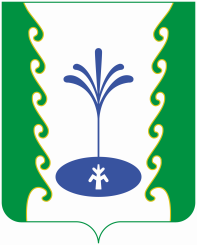 АДМИНИСТРАЦИЯСЕЛЬСКОГО ПОСЕЛЕНИЯСАИТБАБИНСКИЙ СЕЛЬСОВЕТМУНИЦИПАЛЬНОГО РАЙОНА ГАФУРИЙСКИЙ РАЙОНРЕСПУБЛИКИ БАШКОРТОСТАНАДМИНИСТРАЦИЯСЕЛЬСКОГО ПОСЕЛЕНИЯСАИТБАБИНСКИЙ СЕЛЬСОВЕТМУНИЦИПАЛЬНОГО РАЙОНА ГАФУРИЙСКИЙ РАЙОНРЕСПУБЛИКИ БАШКОРТОСТАНАДМИНИСТРАЦИЯСЕЛЬСКОГО ПОСЕЛЕНИЯСАИТБАБИНСКИЙ СЕЛЬСОВЕТМУНИЦИПАЛЬНОГО РАЙОНА ГАФУРИЙСКИЙ РАЙОНРЕСПУБЛИКИ БАШКОРТОСТАНАДМИНИСТРАЦИЯСЕЛЬСКОГО ПОСЕЛЕНИЯСАИТБАБИНСКИЙ СЕЛЬСОВЕТМУНИЦИПАЛЬНОГО РАЙОНА ГАФУРИЙСКИЙ РАЙОНРЕСПУБЛИКИ БАШКОРТОСТАНҠАРАРПОСТАНОВЛЕНИЕ«22» май,  2023йыл              № 45              № 45              № 45«22» мая 2023года(наименование должности руководителя юридического лица)(подпись руководителя юридического лица, индивидуального предпринимателя, уполномоченного представителя)(фамилия, инициалы руководителя юридического лица, индивидуального предпринимателя, уполномоченного представителя)-документы поданы в орган, не уполномоченный на предоставление муниципальной услуги; -представленные документы утратили силу на момент обращения за муниципальной услугой (документ, удостоверяющий личность, документ, удостоверяющий полномочия представителя заявителя, в случае обращения за предоставлением муниципальной услуги указанным лицом);-представленные документы содержат подчистки и исправления текста, не заверенные в порядке, установленном законодательством Российской Федерации; -представленные в электронной форме документы содержат повреждения, наличие которых не позволяет в полном объеме использовать информацию и сведения, содержащиеся в документах для предоставления муниципальной услуги;  -подача заявления о предоставлении муниципальной услуги и документов, необходимых для предоставления муниципальной услуги в электронной форме, произведена с нарушением установленных требований;  несоблюдение установленных статьей 11 Федерального закона 
от 6 апреля 2011 г. № 63-ФЗ «Об электронной подписи» условий признания действительности усиленной квалифицированной электронной подписи;  неполное заполнение полей в форме запроса, в том числе в интерактивной форме на Едином портале, РПГУ; наличие противоречивых сведений в запросе и приложенных к нему документах.Фирменный бланк (при наличии)Заявитель _________________________(название, организационно-правовая форма юридического лица)ИНН: ______________________ОГРН: _____________________Адрес места нахождения юридического лица, индивидуального предпринимателя__________________________________________________________Фактический адрес нахождения (при наличии):______________________________________________________________Адрес электронной почты:_______________________________Номер контактного телефона:___________________________________Фирменный бланк (при наличии)Заявитель _________________________(название, организационно-правовая форма юридического лица)ИНН: ______________________ОГРН: _____________________Адрес места нахождения юридического лица, индивидуального предпринимателя__________________________________________________________Фактический адрес нахождения (при наличии):______________________________________________________________Адрес электронной почты:_______________________________Номер контактного телефона:___________________________________Фирменный бланк (при наличии)Заявитель _________________________(название, организационно-правовая форма юридического лица)ИНН: ______________________ОГРН: _____________________Адрес места нахождения юридического лица, индивидуального предпринимателя__________________________________________________________Фактический адрес нахождения (при наличии):______________________________________________________________Адрес электронной почты:_______________________________Номер контактного телефона:___________________________________№ п/пДокументВид документаКол-во листовИтоголистовИтого(указывается количество листов прописью)(указывается количество листов прописью)(указывается количество листов прописью)(указывается количество листов прописью)листовИтогодокументовИтого(указывается количество документов прописью)(указывается количество документов прописью)(указывается количество документов прописью)(указывается количество документов прописью)документовДата выдачи расписки:Дата выдачи расписки:Дата выдачи расписки:«__» ________ 20__ г.«__» ________ 20__ г.«__» ________ 20__ г.Ориентировочная дата выдачи итогового(-ых) документа(-ов):Ориентировочная дата выдачи итогового(-ых) документа(-ов):Ориентировочная дата выдачи итогового(-ых) документа(-ов):«__» ________ 20__ г.«__» ________ 20__ г.«__» ________ 20__ г.Место выдачи: _______________________________Регистрационный номер ______________________Место выдачи: _______________________________Регистрационный номер ______________________Место выдачи: _______________________________Регистрационный номер ______________________Место выдачи: _______________________________Регистрационный номер ______________________Место выдачи: _______________________________Регистрационный номер ______________________Место выдачи: _______________________________Регистрационный номер ______________________СпециалистСпециалистСпециалистСпециалист(фамилия, инициалы)                                (подпись)(фамилия, инициалы)                                (подпись)(фамилия, инициалы)                                (подпись)(фамилия, инициалы)                                (подпись)(наименование должности руководителя юридического лица)(подпись руководителя юридического лица, индивидуального предпринимателя, уполномоченного представителя)(фамилия, инициалы руководителя юридического лица, индивидуального предпринимателя, уполномоченного представителя)№ п/пДокументВид документаКол-во листовИтоголистовИтого(указывается количество листов прописью)(указывается количество листов прописью)(указывается количество листов прописью)(указывается количество листов прописью)(указывается количество листов прописью)листовИтогодокументовИтого(указывается количество документов прописью)(указывается количество документов прописью)(указывается количество документов прописью)(указывается количество документов прописью)(указывается количество документов прописью)документовДата выдачи расписки:Дата выдачи расписки:Дата выдачи расписки:«__» ________ 20__ г.«__» ________ 20__ г.«__» ________ 20__ г.«__» ________ 20__ г.Ориентировочная дата выдачи итогового(-ых) документа(-ов):Ориентировочная дата выдачи итогового(-ых) документа(-ов):Ориентировочная дата выдачи итогового(-ых) документа(-ов):Ориентировочная дата выдачи итогового(-ых) документа(-ов):«__» ________ 20__ г.«__» ________ 20__ г.«__» ________ 20__ г.Место выдачи: _______________________________Регистрационный номер ______________________Место выдачи: _______________________________Регистрационный номер ______________________Место выдачи: _______________________________Регистрационный номер ______________________Место выдачи: _______________________________Регистрационный номер ______________________Место выдачи: _______________________________Регистрационный номер ______________________Место выдачи: _______________________________Регистрационный номер ______________________Место выдачи: _______________________________Регистрационный номер ______________________СпециалистСпециалистСпециалистСпециалист(фамилия, инициалы)                                (подпись)(фамилия, инициалы)                                (подпись)(фамилия, инициалы)                                (подпись)(фамилия, инициалы)                                (подпись)(фамилия, инициалы)                                (подпись)Заявитель:Заявитель:Заявитель:Заявитель:(фамилия, инициалы)                                 (подпись)(фамилия, инициалы)                                 (подпись)(фамилия, инициалы)                                 (подпись)(фамилия, инициалы)                                 (подпись)(фамилия, инициалы)                                 (подпись)(наименование должности руководителя юридического лица)(подпись руководителя юридического лица, индивидуального предпринимателя, уполномоченного представителя)(фамилия, инициалы руководителя юридического лица, индивидуального предпринимателя, уполномоченного представителя)Основание для начала административной процедурыСодержание административных действийСрок выполнения административных действийДолжностное лицо, ответственное за выполнение административного действияКритерии принятия решенияРезультат административного действия, способ фиксации1234561. Прием и регистрация заявления1. Прием и регистрация заявления1. Прием и регистрация заявления1. Прием и регистрация заявления1. Прием и регистрация заявления1. Прием и регистрация заявленияпоступление заявления и документов в Администрацию (Уполномоченный орган)прием и регистрация заявления и прилагаемых документов 1 рабочий деньдолжностное лицо Администрации (Уполномоченного органа), ответственное за регистрацию корреспонденции наличие/отсутствие оснований для отказа в приеме документов, предусмотренных пунктом 2.12 Административного регламента выдача расписки в получении документов с указанием их перечня и даты получения (приложение № 3 к Административному регламенту);регистрация заявления и документов на платформе межведомственного электронного взаимодействия Республики Башкортостан (https://vis.bashkortostan.ru); назначение должностного лица,ответственного за предоставление муниципальной услуги, и передача ему документов;отказ в приеме документов:в случае личного обращения в Администрацию (Уполномоченный орган) по основанию, указанному в пункте 2.12 Административного регламента, – в устной форме;в случае поступления через Единый портал, РПГУ – в форме электронного уведомления (приложение № 2 к Административному регламенту), подписанного усиленной квалифицированной подписью должностного лица Администрации (Уполномоченного органа) и направленного в личный кабинет заявителя на Едином портале, РПГУ;в случае поступления почтовым отправлением или через многофункциональный центр – в форме уведомления (приложение № 2 к Административному регламенту) на бумажном носителе, направленного на почтовый адрес заявителя, указанный в заявлении2. Рассмотрение заявления с представленными документами, формирование и направление межведомственных запросов  2. Рассмотрение заявления с представленными документами, формирование и направление межведомственных запросов  2. Рассмотрение заявления с представленными документами, формирование и направление межведомственных запросов  2. Рассмотрение заявления с представленными документами, формирование и направление межведомственных запросов  2. Рассмотрение заявления с представленными документами, формирование и направление межведомственных запросов  2. Рассмотрение заявления с представленными документами, формирование и направление межведомственных запросов  пакет зарегистрированных документов, поступивших должностному лицу,ответственному за предоставление муниципальной услугипроверка зарегистрированных документов на предмет комплектности 1 рабочий деньдолжностное лицо Администрации (Уполномоченного органа), ответственное за предоставление муниципальной услуги--направление межведомственных запросовотсутствие документов, необходимых для предоставления муниципальной услуги, находящихся в распоряжении государственных органов (организаций)направление межведомственного запроса в органы (организации), предоставляющие документы (сведения), предусмотренные пунктом 2.9 Административного регламента, в том числе с использованием единой системы межведомственного электронного взаимодействия и подключаемых к ней региональных систем межведомственного электронного взаимодействия;внесение записи в Журнал регистрации исходящих межведомственных запросов и поступивших на них ответовполучение ответов на межведомственные запросы, формирование полного комплекта документов, 5 рабочих дней;8 рабочих дней – в случае подачи заявления о предоставлении разрешения на отклонение от предельных параметров разрешенного строительства, реконструкции объектов капитального строительства в границах территории исторического поселения федерального или регионального значения-получение документов (сведений), необходимых для предоставления муниципальной услуги и не представленных заявителем по собственной инициативе;внесение записи в Журнал регистрации исходящих межведомственных запросов и поступивших на них ответов;сформированный комплект документов, необходимых для предоставления муниципальной услуги, в том числе направленный в комиссию по правилам землепользования и застройки на территории (наименование муниципального образования) ______________ (далее – Комиссия)3. Рассмотрение материалов Комиссией, организация и проведение публичных слушаний или общественных обсуждений (за исключением случаев, когда не требуется их проведение) и принятие рекомендательного решения3. Рассмотрение материалов Комиссией, организация и проведение публичных слушаний или общественных обсуждений (за исключением случаев, когда не требуется их проведение) и принятие рекомендательного решения3. Рассмотрение материалов Комиссией, организация и проведение публичных слушаний или общественных обсуждений (за исключением случаев, когда не требуется их проведение) и принятие рекомендательного решения3. Рассмотрение материалов Комиссией, организация и проведение публичных слушаний или общественных обсуждений (за исключением случаев, когда не требуется их проведение) и принятие рекомендательного решения3. Рассмотрение материалов Комиссией, организация и проведение публичных слушаний или общественных обсуждений (за исключением случаев, когда не требуется их проведение) и принятие рекомендательного решения3. Рассмотрение материалов Комиссией, организация и проведение публичных слушаний или общественных обсуждений (за исключением случаев, когда не требуется их проведение) и принятие рекомендательного решениясформированный комплект документов, необходимых для предоставления муниципальной услуги рассмотрение комплекта документов Комиссией 7 рабочих дней;4 рабочих дня – в случае подачи заявления о предоставлении разрешения на отклонение от предельных параметров разрешенного строительства, реконструкции объектов капитального строительства в границах территории исторического поселения федерального или регионального значениячлен Комиссии основания, предусмотренные статьями 5.1, 40 Градостроительного кодекса Российской Федерациипринятое Комиссией решение о проведении общественных обсуждений или публичных слушаний по вопросу о предоставлении разрешения на отклонение от предельных параметров разрешенного строительства в порядке, определенном Уставом муниципального образования сформированный комплект документов, необходимых для предоставления муниципальной услуги направление сообщения о проведении общественных обсуждений или публичных слушаний по проекту решения предоставления разрешения на  отклонение от предельных параметров разрешенного строительства, реконструкции объектов капитального строительства правообладателям земельных участков, имеющих общие границы с земельным участком, применительно к которому запрашивается данное разрешение, правообладателям объектов капитального строительства, расположенных на земельных участках, имеющих общие границы с земельным участком, применительно к которому запрашивается данное разрешение, и правообладателям помещений, являющихся частью объекта капитального строительства, применительно к которому запрашивается данное разрешение1 рабочий день, но не позднее 15 рабочих дней со дня поступления заявления о предоставлении разрешения на условно разрешенный вид использованиячлен Комиссии-сообщения о проведении общественных обсуждений или публичных слушаний по проекту решения предоставления разрешения на  отклонение от предельных параметров разрешенного строительства, реконструкции объектов капитального строительства, направленные правообладателям земельных участков, имеющих общие границы с земельным участком, применительно к которому запрашивается данное разрешение, правообладателям объектов капитального строительства, расположенных на земельных участках, имеющих общие границы с земельным участком, применительно к которому запрашивается данное разрешение, и правообладателям помещений, являющихся частью объекта капитального строительства, применительно к которому запрашивается данное разрешениесформированный комплект документов, необходимых для предоставления муниципальной услуги проведение общественных обсуждений или публичных слушаний1 месяцКомиссияСтатья 5.1 Градостроительного кодекса Российской Федерациизаключение о результатах общественных обсуждений или публичных слушаний по вопросу предоставления разрешения на отклонение от предельных параметров разрешенного строительства, реконструкции объектов капитального строительства, опубликованное в порядке, установленном для официального опубликования муниципальных правовых актов, иной официальной информации, и размещается на официальном сайте администрации муниципального образованиясформированный комплект документов, необходимых для предоставления муниципальной услуги подготовка рекомендаций о предоставлении разрешения на отклонение от предельных параметров разрешенного строительства, реконструкции объектов капитального строительства (об отказе в выдаче такого разрешения) в течение 5 рабочих дней со дня окончания обсуждений или слушаний Комиссиярекомендации о предоставлении предоставления разрешения на отклонение от предельных параметров разрешенного строительства, реконструкции объектов капитального строительства (об отказе в выдаче такого разрешения) с указанием причин принятого решения, направленные главе Администрации _______________4. Принятие главой Администрации решения и выдача (направление) заявителю результата предоставления муниципальной услуги4. Принятие главой Администрации решения и выдача (направление) заявителю результата предоставления муниципальной услуги4. Принятие главой Администрации решения и выдача (направление) заявителю результата предоставления муниципальной услуги4. Принятие главой Администрации решения и выдача (направление) заявителю результата предоставления муниципальной услуги4. Принятие главой Администрации решения и выдача (направление) заявителю результата предоставления муниципальной услуги4. Принятие главой Администрации решения и выдача (направление) заявителю результата предоставления муниципальной услугипоступление главе Администрации ____________ рекомендации Комиссии о предоставлении или отказе в предоставлении разрешения на отклонение от предельных параметров разрешенного строительства, реконструкции объектов капитального строительстваподготовка проекта постановления Администрации о предоставлении разрешения на отклонение от предельных параметров разрешенного строительства, реконструкции объектов капитального строительства или проекта уведомления об отказе в предоставлении муниципальной услуги (далее – Проект)3 днядолжностное лицо Администрации (Уполномоченного органа), ответственное за предоставление муниципальной услугиоснования, предусмотренные пунктом 2.14 Административного регламентаподготовленный Проект поступление главе Администрации ____________ рекомендации Комиссии о предоставлении или отказе в предоставлении разрешения на отклонение от предельных параметров разрешенного строительства, реконструкции объектов капитального строительствасогласование Проекта с должностными лицами, наделенными полномочиями по рассмотрению вопросов предоставления муниципальной услуги3 днядолжностное лицо Администрации (Уполномоченного органа), ответственное за предоставление муниципальной услугиоснования, предусмотренные пунктом 2.14 Административного регламентаПроект, согласованный с должностными лицами, наделенными полномочиями по рассмотрению вопросов предоставления муниципальной услугипоступление главе Администрации ____________ рекомендации Комиссии о предоставлении или отказе в предоставлении разрешения на отклонение от предельных параметров разрешенного строительства, реконструкции объектов капитального строительстварассмотрение и подписание Проекта3 дняГлава Администрации или уполномоченное им лицооснования, предусмотренные пунктом 2.14 Административного регламентаПроект, подписанный главой Администрации или уполномоченным им лицомпоступление главе Администрации ____________ рекомендации Комиссии о предоставлении или отказе в предоставлении разрешения на отклонение от предельных параметров разрешенного строительства, реконструкции объектов капитального строительстварегистрация постановления Администрации о предоставлении разрешения на отклонение от предельных параметров разрешенного строительства, реконструкции объектов капитального строительства или уведомления об отказе в предоставлении муниципальной услуги 3 днядолжностное лицо Администрации (Уполномоченного органа), ответственное за регистрацию корреспонденции утвержденное и зарегистрированное постановление Администрации о предоставлении разрешения на отклонение от предельных параметров разрешенного строительства, реконструкции объектов капитального строительства или уведомление об отказе в предоставлении муниципальной услуги по форме согласно приложению № 6 к Административному регламентупоступление главе Администрации ____________ рекомендации Комиссии о предоставлении или отказе в предоставлении разрешения на отклонение от предельных параметров разрешенного строительства, реконструкции объектов капитального строительствавыдача (направление) заявителю результата предоставления муниципальной услуги 1 деньдолжностное лицо Администрации (Уполномоченного органа), ответственное за предоставление муниципальной услуги-утвержденное и зарегистрированное постановление Администрации о предоставлении разрешения на отклонение от предельных параметров разрешенного строительства, реконструкции объектов капитального строительства или уведомление об отказе в предоставлении муниципальной услуги, направленные (выданные) заявителю способами, указанными в заявлении№от«»20г.[Должность]Сведения о сертификате электронной подписи[фамилия, имя, отчество]